ФГБУ «Арктический и антарктический научно-исследовательский институт»МЦД МЛИнформационные материалы по мониторингу морского ледяного покрова Арктики и Южного Океана на основе данных ледового картирования и пассивного микроволнового зондирования SSMR-SSM/I-SSMIS-AMSR205.10.2015 - 13.10.2015Контактная информация: лаб. МЦДМЛ ААНИИ, тел. +7(812)337-3149, эл.почта: vms@aari.aq Адрес в сети Интернет: http://wdc.aari.ru/datasets/d0042/  СодержаниеСеверное Полушарие	3Рисунок 1а – Обзорная ледовая карта СЛО и повторяемость кромки за текущую неделю .	3Рисунок 1б – Положение кромки льда и зон разреженных и сплоченных льдов СЛО за последний доступный срок на основе ледового анализа НЛЦ США  	4Рисунок 2а – Общая сплоченность морского льда СЛО и субарктических морей по данным AMSR2 за последний доступный	5Рисунок 2б – Общая сплоченность морского льда морей СМП по данным AMSR2 за последний доступный срок	6Рисунок 3 – Обзорная ледовая карта СЛО за текущую неделю и аналогичные периоды 2007-2014 гг.	7Рисунок 4 – Поля распределения средневзвешенной толщины льда на основе совместной модели морского льда – океана ACNFS за текущие сутки и 2010-2014 гг.	8Таблица 1 – Динамика изменения значений ледовитости для акваторий Северной полярной области за текущую неделю по данным наблюдений SSMR-SSM/I-SSMIS	9Таблица 2 - Медианные значения ледовитости для Северной полярной области и 3-х меридиональных секторов за текущие 30 и 7-дневные интервалы и её аномалии от 2009-2014 гг. и интервалов 2005-2015 гг. и 1978-2015 гг. по данным наблюдений SSMR-SSM/I-SSMIS	9Таблица 3 – Экстремальные и средние значения ледовитости для Северной полярной области и 3 меридиональных секторов за текущий 7-дневный интервал по данным наблюдений SSMR-SSM/I-SSMIS, алгоритм NASATEAM	10Рисунок 5 – Ежедневные оценки сезонного хода ледовитости для Северной Полярной Области и её трех меридиональных секторов за период с 26.10.1978 по текущий момент времени по годам.	11Рисунок 6 – Медианные распределения сплоченности льда за текущие 7 и 30 дневные интервалы времени и её разности относительно медианного распределения за те же промежутки за 1978-2015 и 2005-2015гг. на основе расчетов по данным SSMR-SSM/I-SSMIS,алгоритм NASATEAM .	13Южный океан	14Рисунок 7а – Ледовая карта Южного Океана за последний доступный срок (окраска по общей сплоченности	14Рисунок 7б – Ледовая карта Южного Океана за последний доступный срок на (окраска по наиболее старому возрасту) 	15Рисунок 7в – Положение кромки льда и зон разреженных и сплоченных льдов Южного Океана за последний доступный срок на основе ледового анализа НЛЦ США 	16Рисунок 8 – Ежедневные оценки сезонного хода ледовитости Южного Океана и его трёх меридиональных секторов за период с 26.10.1978 по текущий момент времени по годам 	17Рисунок 9 – Медианные распределения общей сплоченности льда за текущие 7 и 30 дневные интервалы времени и её разности относительно медианного распределения за те же промежутки за периоды 1978-2015 и 2005-2015 гг. на основе расчетов по данным SSMR-SSM/I-SSMIS	17Таблица 4 – Динамика изменения значений ледовитости для акваторий Южного океана за текущий 7-дневный интервал  по данным наблюдений SSMR-SSM/I-SSMIS	18Таблица 5 - Медианные значения ледовитости для Южного океана и 3 меридиональных секторов за текущие 30 и 7-дневные интервалы и её аномалии от 2009-2014 гг. и интервалов 2005-2015 гг. и 1978-2015 гг. по данным наблюдений SSMR-SSM/I-SSMIS, алгоритм NASATEAM………	18Таблица 6 – Экстремальные и средние значения ледовитости для Южного океана и 3 меридиональных секторов за текущий 7-дневный интервал по данным наблюдений SSMR-SSM/I-SSMIS, алгоритм NASATEAM	18Приложение 1 – Статистические значения ледовитостей по отдельным акваториям Северной Полярной Области и Южного океана	19Таблица 7 – Средние, аномалии среднего и экстремальные значения ледовитостей для Северной полярной области и её отдельных акваторий за текущие 7 и 30 дневные промежутки времени по данным наблюдений SSMR-SSM/I-SSMIS, алгоритм NASATEAM за период 1978-2015 гг.	19Таблица 8 – Средние, аномалии среднего и экстремальные значения ледовитостей для Южного океана и его отдельных акваторий за текущие 7 и 30 дневные интервалы времени по данным наблюдений SSMR-SSM/I-SSMIS, алгоритм NASATEAM за период 1978-2015 гг.	21Таблица 9 – Динамика изменения значений ледовитости для акваторий Северной полярной области и Южного океана за текущую неделю по данным наблюдений SSMIS	23Характеристика исходного материала и методика расчетов	24Северное Полушарие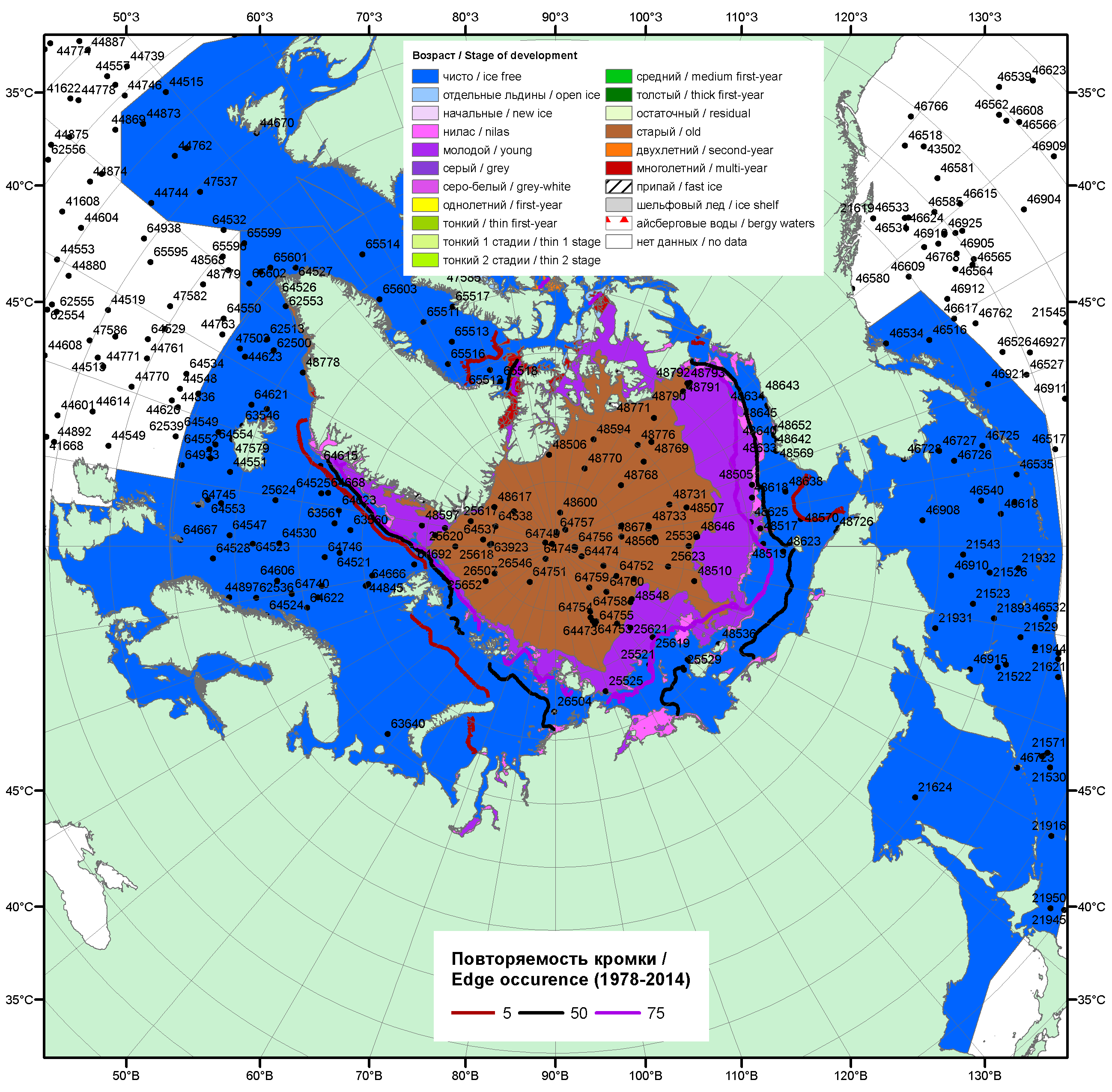 Рисунок 1а – Обзорная ледовая карта СЛО за 05.10.- 13.10.2015 г. на основе ледового анализа ААНИИ (13.10), Национального ледового центра США (08.10), Канадской ледовой службы (05.10), положение метеорологический дрейфующих буев IABP и Argos на 13.10.2015T1200+00 и повторяемость кромки за 06-10.10 за период 1979-2014 гг. по наблюдениям SSMR-SSM/I-SSMIS (алгоритм NASATEAM).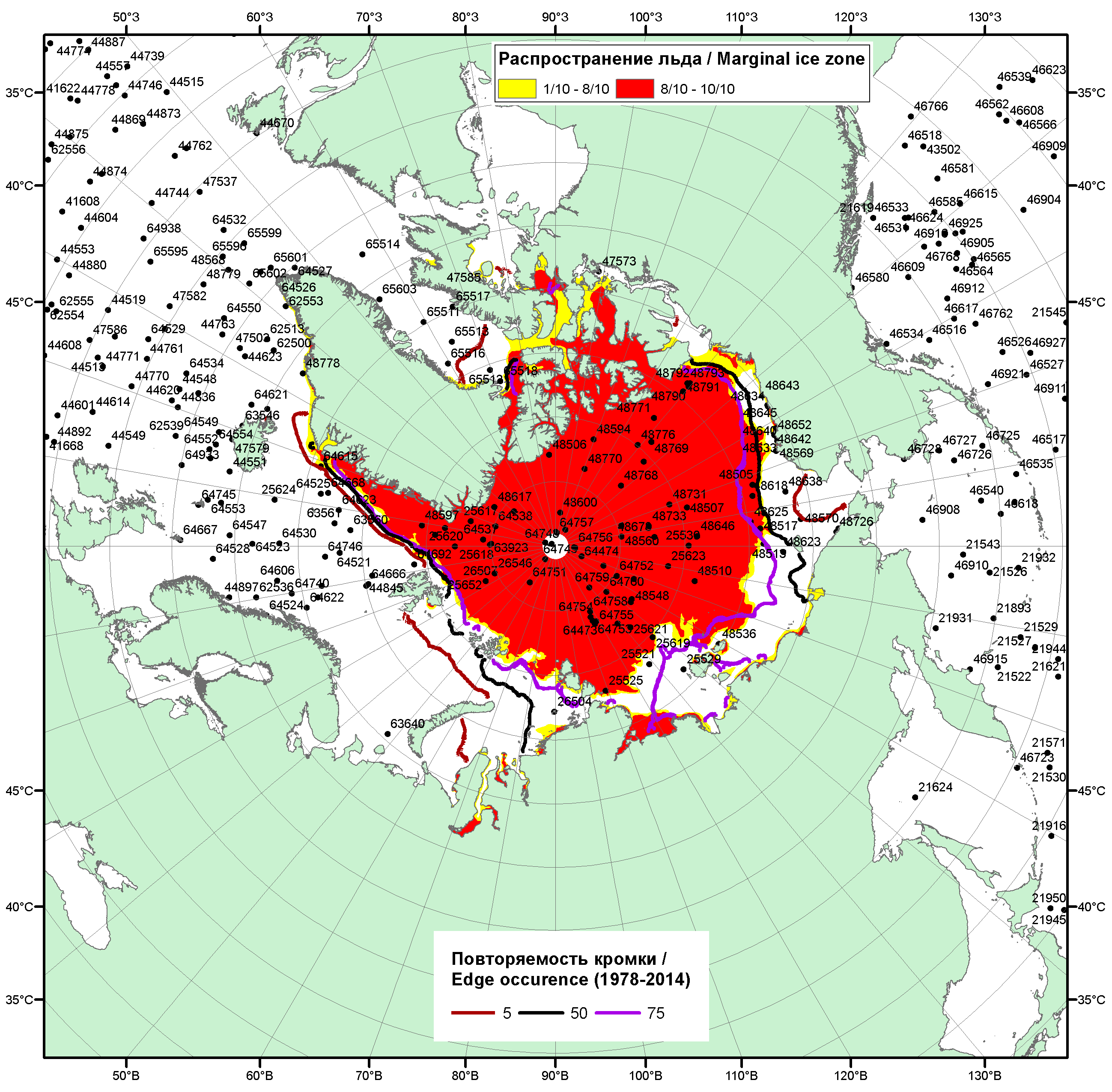 Рисунок 1б – Положение кромки льда и зон разреженных (<8/10) и сплоченных (≥8/10) льдов СЛО за 12.10.2015 г. на основе ледового анализа Национального Ледового Центра США, положение метеорологический дрейфующих буев IABP и Argos на 13.10.2015T1200+00 и повторяемость кромки за 11-15.10 за период 1979-2014 гг. по наблюдениям SSMR-SSM/I-SSMIS (алгоритм NASATEAM)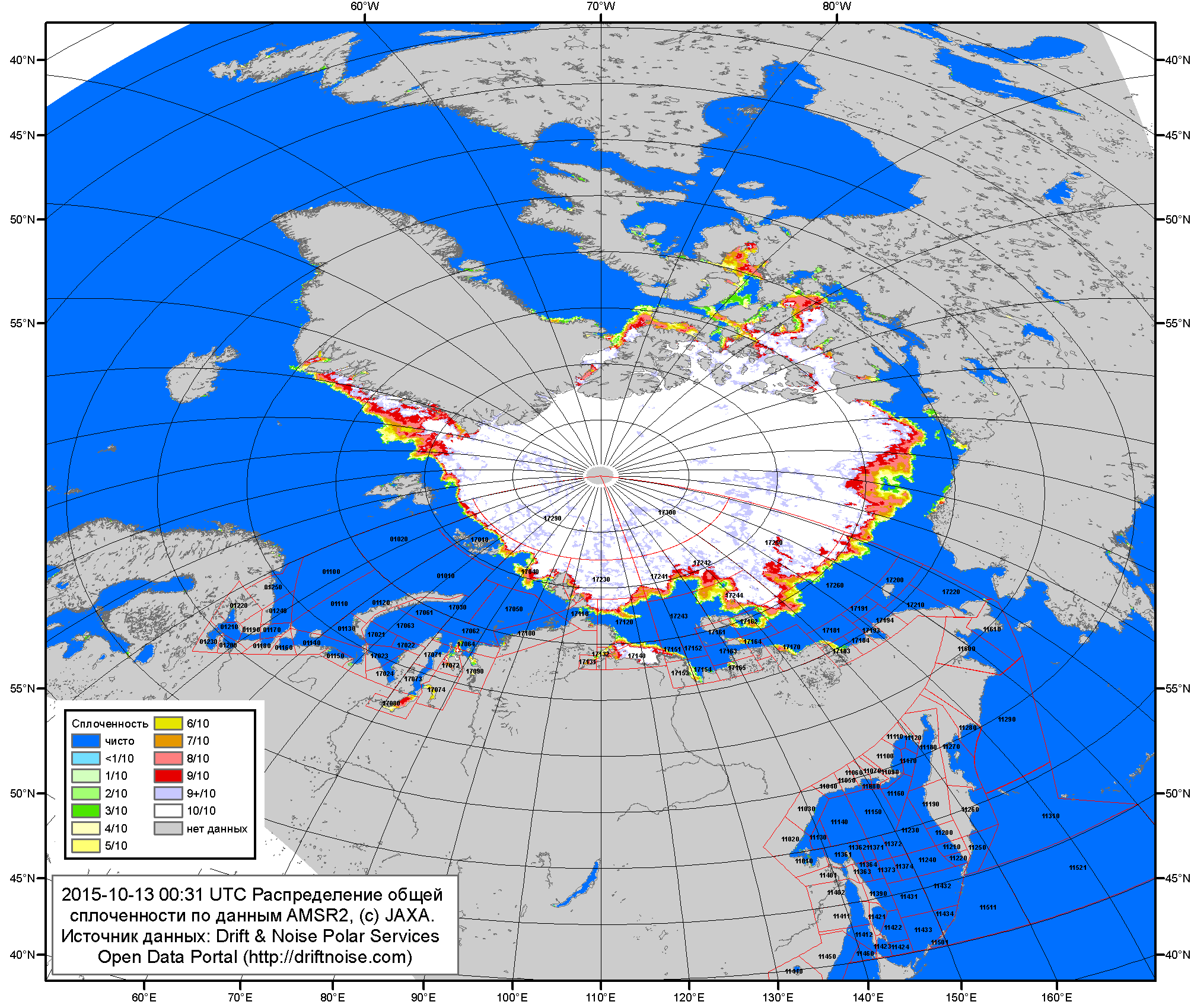 Рисунок 2a – Общая сплоченность морского льда СЛО и субарктических морей по данным AMSR2 на 13.10.2015 00:31 UTC и  границы районов ГМССБ МЕТЗОН XIII, XX и XXI.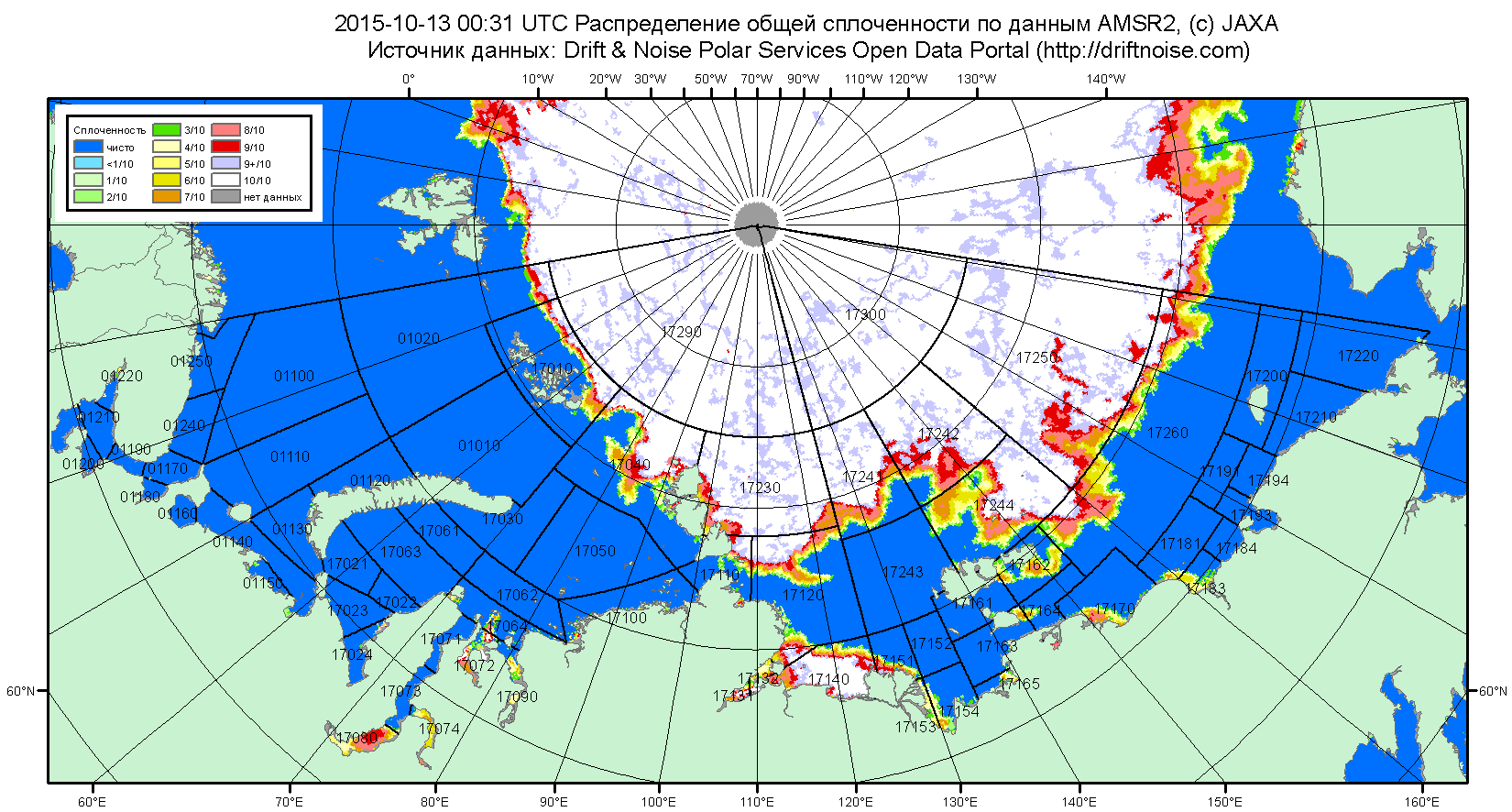 Рисунок 2б – Общая сплоченность морского льда морей СМП по данным AMSR2 на 13.10.2015 00:31 UTC и  границы районов ГМССБ МЕТЗОН XX и XXI.Рисунок 3 – Обзорная ледовая карта СЛО за 05.10 - 13.10.2015 г. и аналогичные периоды 2007-2014 гг. на основе ледового анализа ААНИИ, Канадской ледовой службы и Национального ледового центра США.Рисунок 4 – Поля распределения средневзвешенной толщины льда на основе совместной модели морского льда – океана ACNFS (HYCOM/NCODA/CICE) 13 октября 2015 - 2010 гг. Таблица 1 – Динамика изменения значений ледовитости по сравнению с предыдущей неделей для морей Северной полярной области за 05 – 11 октября 2015 г. по данным наблюдений SSMR-SSM/I-SSMIS-AMSR2Таблица 2 - Медианные значения ледовитости для Северной полярной области, 3-х меридиональных секторов и моря СМП за текущие 30 и 7-дневные интервалы и её аномалии от 2010-2014 гг. и интервалов 2005-2015 гг. и 1978-2015 гг. по данным наблюдений SSMR-SSM/I-SSMIS-AMSR2, алгоритмы NASATEAM/BOOTSTRAPСеверная полярная областьСектор 45°W-95°E (Гренландское - Карское моря)Сектор 95°E-170°W (моря Лаптевых - Чукотское, Берингово, Охотское)Сектор 170°W-45°W (море Бофорта и Канадская Арктика)Северный Ледовитый океанМоря СМП (моря Карское-Чукотское)Таблица 3 – Экстремальные и средние значения ледовитости для Северной полярной области, 3 меридиональных секторов и моря СМП за текущий 7-дневный интервал по данным наблюдений SSMR-SSM/I-SSMIS-AMSR2, алгоритмы NASATEAM/BOOTSTRAPСеверная полярная областьСектор 45°W-95°E (Гренландское - Карское моря)Сектор 95°E-170°W (моря Лаптевых - Чукотское, Берингово, Охотское)Сектор 170°W-45°W (море Бофорта и Канадская Арктика)Северный Ледовитый океанМоря СМП (моря Карское-Чукотское)Рисунок 5 – Ежедневные оценки сезонного хода ледовитости для Северной Полярной Области и трех меридиональных секторов за период 26.10.1978 - 11.10.2015 по годам на основе расчетов по данным SSMR-SSM/I-SSMIS-AMSR2, алгоритмы NASATEAM/BOOTSTRAP: а) Северная полярная область, б) сектор 45°W-95°E (Гренландское – Карское моря), в) сектор 95°E-170°W (моря Лаптевых – Чукотское и Берингово, Охотское), г) сектор 170°W-45°W (море Бофорта и Канадская Арктика), д) Северный Ледовитый океан, е) Северный морской путь (Карское - Чукотское моря).Рисунок 6 – Медианные распределения сплоченности льда за текущие 7 и 30-дневные промежутки и её разности относительно медианного распределения за те же месяца за периоды 1979-2015 (центр) и 2005-2015 гг. (справа) на основе расчетов по данным SSMR-SSM/I-SSMIS-AMSR2, алгоритмы NASATEAM/BOOTSTRAP.Южный океан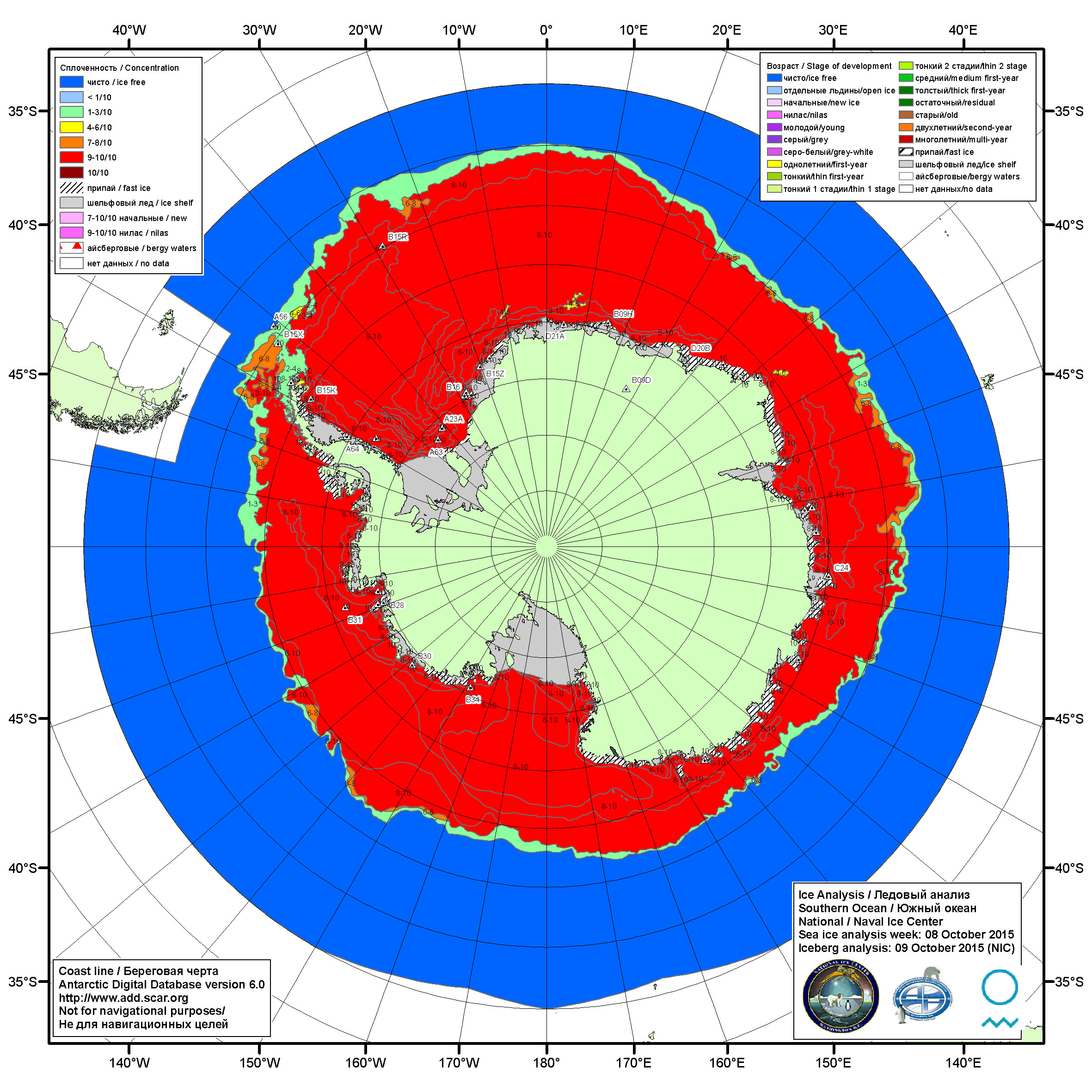 Рисунок 7а – Ледовая карта ААНИИ (цветовая окраска по общей сплоченности) и расположение крупных айсбергов Южного океана (национальный ледовый центр США) за 08.10.2015.\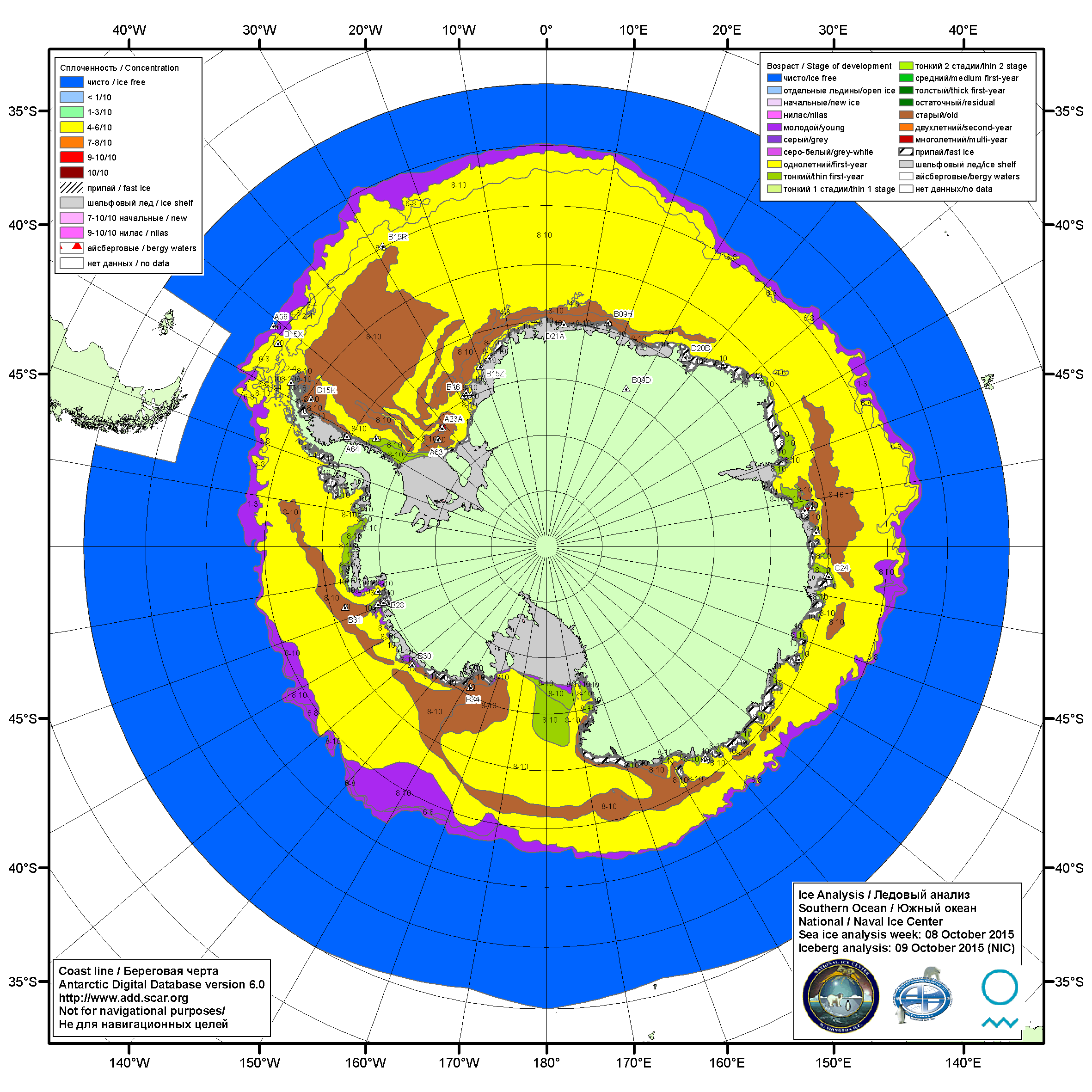 Рисунок 7б – Ледовая карта ААНИИ (цветовая окраска по возрасту) и расположение крупных айсбергов Южного океана (национальный ледовый центр США) за 08.10.2015.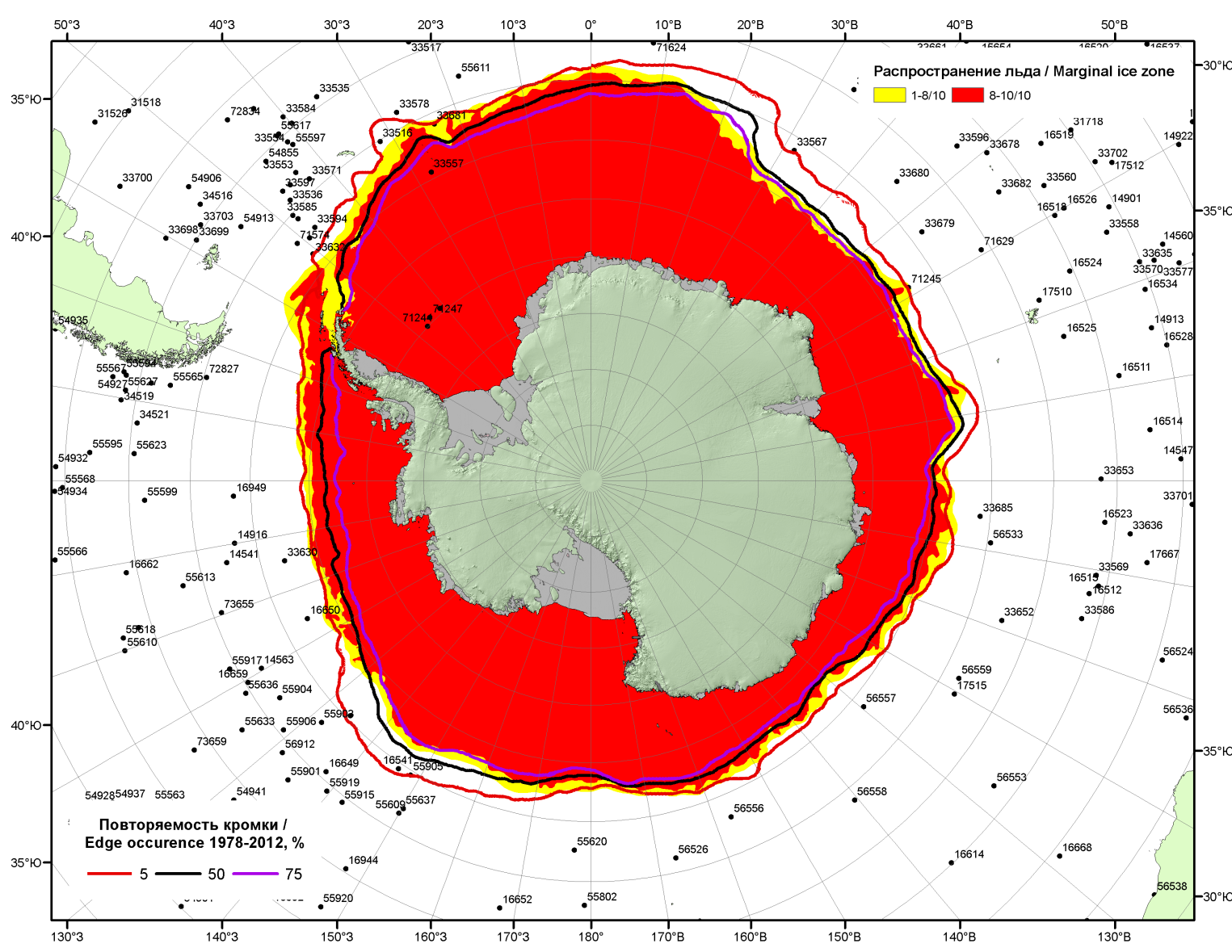 Рисунок 7в – Положение кромки льда и зон разреженных (<8/10) и сплоченных (≥8/10) льдов Южного океана за 12.10.2015 г. на основе ледового анализа Национального Ледового Центра США, положение метеорологический дрейфующих буев IABP и Argos на 13.10.2015T1200+00 и повторяемость кромки за 11-15.10 за период 1979-2014 гг. по наблюдениям SSMR-SSM/I-SSMIS (алгоритм NASATEAM)Рисунок 8 – Ежедневные оценки сезонного хода ледовитости Южного Океана и меридиональных секторов за период 26.10.1978 – 11.10.2015 по годам на основе расчетов по данным SSMR-SSM/I-SSMIS-AMSR2, алгоритм NASATEAM/BOOTSTRAP: а) Южный Океан, б) Атлантический сектор (60°W-30°E, море Уэдделла), в) Индоокеанский сектор (30°E-150°E, моря Космонавтов, Содружества, Моусона), г) Тихоокеанский сектор (150°E-60°W, моря Росса, Беллинсгаузена) Рисунок 9 – Медианные распределения общей сплоченности льда за текущие 7 и 30-дневные промежутки (слева) и её разности относительно медианного распределения за тот же месяц за периоды 1978-2015 (центр) и 2005-2015 гг. (справа) на основе расчетов по данным SSMR-SSM/I-SSMIS-AMSR2, алгоритм NASATEAM/BOOTSTRAPТаблица 4 – Динамика изменения значений ледовитости по сравнению с предыдущей неделей для морей Южного океана за 05 – 11 октября 2015 г. по данным наблюдений SSMR-SSM/I-SSMISТаблица 5 - Медианные значения ледовитости для Южного океана и 3 меридиональных секторов за текущие 30 и 7-дневные интервалы и её аномалии от 2010-2014 гг. и интервалов 2005-2015 гг. и 1978-2015 гг. по данным наблюдений SSMR-SSM/I-SSMIS-AMSR2, алгоритм NASATEAM/BOOTSTRAPЮжный ОкеанАтлантический сектор (60°W-30°E, море Уэдделла)Индоокеанский сектор (30°E-150°E, моря Космонавтов, Содружества, Моусона)Тихоокеанский сектор (150°E-60°W, моря Росса, Беллинсгаузена)Таблица 6 – Экстремальные и средние значения ледовитости для Южного океана и 3 меридиональных секторов за текущий 7-дневный интервал по данным наблюдений SSMR-SSM/I-SSMIS-AMSR2, алгоритм NASATEAM/BOOTSTRAPЮжный ОкеанАтлантический сектор (60°W-30°E, море Уэдделла)Индоокеанский сектор (30°E-150°E, моря Космонавтов, Содружества, Моусона)Тихоокеанский сектор (150°E-60°W, моря Росса, Беллинсгаузена)Приложение 1 – Статистические значения ледовитостей по отдельным акваториям Северной Полярной Области и Южного океанаТаблица 7 – Средние, аномалии среднего и экстремальные значения ледовитостей для Северной полярной области и её отдельных акваторий за текущие 7-дневный (неделя) и 30-дневный промежутки времени по данным наблюдений SSMR-SSM/I-SSMIS-AMSR2, алгоритм NASATEAM/BOOTSTRAP за период 1978-2015 гг.05-11.1012.09-11.10Таблица 8 – Средние, аномалии среднего и экстремальные значения ледовитостей для Южного океана и его отдельных акваторий за текущие 7-дневный (неделя) и 30-дневный промежутки времени по данным наблюдений SSMR-SSM/I-SSMIS-AMSR2, алгоритм NASATEAM/BOOTSTRAP за период 1978-05-11.1012.09-11.10Таблица 9 – Динамика изменения значений ледовитости по сравнению с предыдущей неделей для морей Северной полярной области и Южного океана за текущий 7-дневный (неделя) промежуток времени по данным наблюдений SSMIS-AMSR205-11.1005-11.1005-11.1005-11.1005-11.1005-11.1005-11.10Характеристика исходного материала и методика расчетовДля иллюстрации ледовых условий Арктического региона представлены совмещенные региональные карты ААНИИ, ГМЦ России, ледовой службы Германии (BSH), Канадской ледовой службы – КЛС и Национального ледового центра США - НЛЦ. Совмещение карт выполнено путем перекрытия слоев (ААНИИ, слой #1), (региональная карта НЛЦ, слой #1), (ГМЦ России, слой #1), (BSH, слой #1) -> (КЛС, слой #2)  –> (обзорная карта НЛЦ, слой #3). Как результат, карты ААНИИ характеризуют ледовые условия морей Гренландского…Бофорта и Охотского, карты ГМЦ России – Азовского, Каспийского и Белого, карты НЛЦ – Берингова моря, карты BSH – Балтийского карты КЛС - морей Бофорта, Канадского архипелага, Баффина, Девисова пролива, Лабрадор, Св. Лаврентия, а НЛЦ - Арктического Бассейна, Линкольна,  южной части Гренландского моря, а также в летний период – моря Бофорта, Чукотское и Берингово (при этом полный охват карт НЛЦ – вся акватория СЛО и субполярные моря). Для построения совмещенных карт используется архив данных в обменном формате ВМО СИГРИД3 Мирового центра данных по морскому льду (МЦД МЛ). В пределах отдельного срока выборка карт из архива проводилась по критериям близости карт к сроку выпуска карты ААНИИ с максимальным интервалом времени между картами до 7 суток (день недели выпуска карт ААНИИ и ГМЦ России– каждая среда, BSH – каждый понедельник, КЛС – каждый вторник, НЛЦ – 1 раз в 2 недели по вторникам для циркумполярных карт и понедельник – четверг для региональных карт). Для иллюстрации полей толщин льда СЛО использованы ежедневные данные по распределению средневзвешенной толщины льда численной модели ACNFS. Численная модель ACNFS имеет пространственное разрешение 1/12° и является совместной моделью морского льда – океана диагностики и краткосрочного прогнозирования состояния ледяного покрова  всех акваторий Северного полушария севернее 40 с.ш. В модели ACNFS используется ледовый блок CICE (Hunke and Lipscomb, 2008), совмещенный с  моделью океана HYCOM (Metzger et al., 2008, 2010). Атмосферный форсинг включает поля приземных метеопараметров и радиационного баланса поверхности. Исходная ледовая информация, используемая для расчетов по модели, включают данные альтиметра, ТПО, сплоченность, профиля температуры и солёности воды.Для иллюстрации ледовых условий Южного океана, а также Северной Полярной области за последние сутки используются ежедневные циркумполярные ледовые информационные продукты НЛЦ США по оценке расположения кромки льда и ледяных массивов - MIZ (Marginal Ice Zone). Для цветовой окраски карт использован стандарт ВМО (WMO/Td. 1215) для зимнего (по возрасту) и летнего (по общей сплоченности) периодов. Следует также отметить, что в зонах стыковки карт ААНИИ, ГМЦ России, КЛС и НЛЦ наблюдается определенная несогласованность границ и характеристик ледовых зон вследствие ряда различий в ледовых информационных системах подготавливающих служб (карты для Балтийского моря представлены только BSH или ААНИИ). Однако, данная несогласованность несущественна для целей интерпретации ледовых условий в рамках настоящего обзора. Для получения оценок ледовитости (extent) и приведенной ледовитости – площади льда (area) отдельных секторов, морей, частей морей Северной полярной области и Южного океана и климатического положения кромок заданной повторяемости на основе данных спутниковых систем пассивного микроволнового зондирования SSMR-SSM/I-SSMIS-AMSR2 в МЦД МЛ ААНИИ принята следующая технология расчетов:источник данных – архивные (Cavalieri et al., 2008, Meier et al., 2006) и квазиоперативные (Maslanik and Stroeve, 1999) c задержкой 1-2 дня ежедневные матрицы (поля распределения) оценок общей сплоченности Северной (севернее 45° с.ш.) и Южной (южнее 50° с.ш.) Полярных областей на основе обработанных по алгоритму NASATEAM данных многоканальных микроволновых радиометров SSMR-SSM/I-SSMIS ИСЗ NIMBUS-7 и DMSP за период с 26.10.1978 г. по настоящий момент времени, копируемые с сервера НЦДСЛ;источник данных – ежедневные матрицы (поля распределения) оценок общей сплоченности Северной и Южной полярной областей на основе обработанных по алгоритму Bootstrap данных многоканального микроволнового радиометра AMSR2 ИСЗ GCOM-W1(SHIZUKU) за период с 01.07.2012 г. по настоящий момент времени, предоставленные Японским космическим агентством (provided by JAXA);область расчета – Северная и Южная Полярные области и их регионы с использованием масок океан/суша НЦДСЛ (http://nsidc.org/data/polar_stereo/tools_masks.html);границы используемых масок расчета отдельных меридиональных секторов, морей, частей морей Северной полярной области и Южного океана представлены на рисунках П1 – П2, не совпадают с используемыми в НЦДСЛ масками для отдельных акваторий Мирового океана и основаны на номенклатуре ААНИИ для морей Евразийского шельфа (Гренландское - Чукотское), Атласе Северного ледовитого океана (1980) и Атласе океанов (1980) издательства ГУНИО МО.вычислительные особенности расчета – авторское программное обеспечение ААНИИ с сохранением точности расчетов и оценке статистических параметров по гистограмме распределения и свободно-распространяемое программное обеспечение GDAL для векторизации полей климатических параметров;Исходная информация в формате ВМО СИГРИ3 доступна на сервере МЦД МЛ по адресам http://wdc.aari.ru/datasets/d0004 (карты ААНИИ), http://wdc.aari.ru/datasets/d0031 (карты КЛС), http://wdc.aari.ru/datasets/d0032 (карты НЛЦ), ), http://wdc.aari.ru/datasets/d0033  (карты ГМЦ России) и ), http://wdc.aari.ru/datasets/d0035 (карты BSH).   В графическом формате PNG совмещенные карты ААНИИ-КЛС-НЛЦ доступны по адресу http://wdc.aari.ru/datasets/d0040. Результаты расчетов ледовитости Северной, Южной полярных областей, их отдельных меридиональных секторов, морей и частей морей доступны на сервере МЦД МЛ ААНИИ в каталогах соответственно http://wdc.aari.ru/datasets/ssmi/data/north/extent/ и http://wdc.aari.ru/datasets/ssmi/data/south/extent/.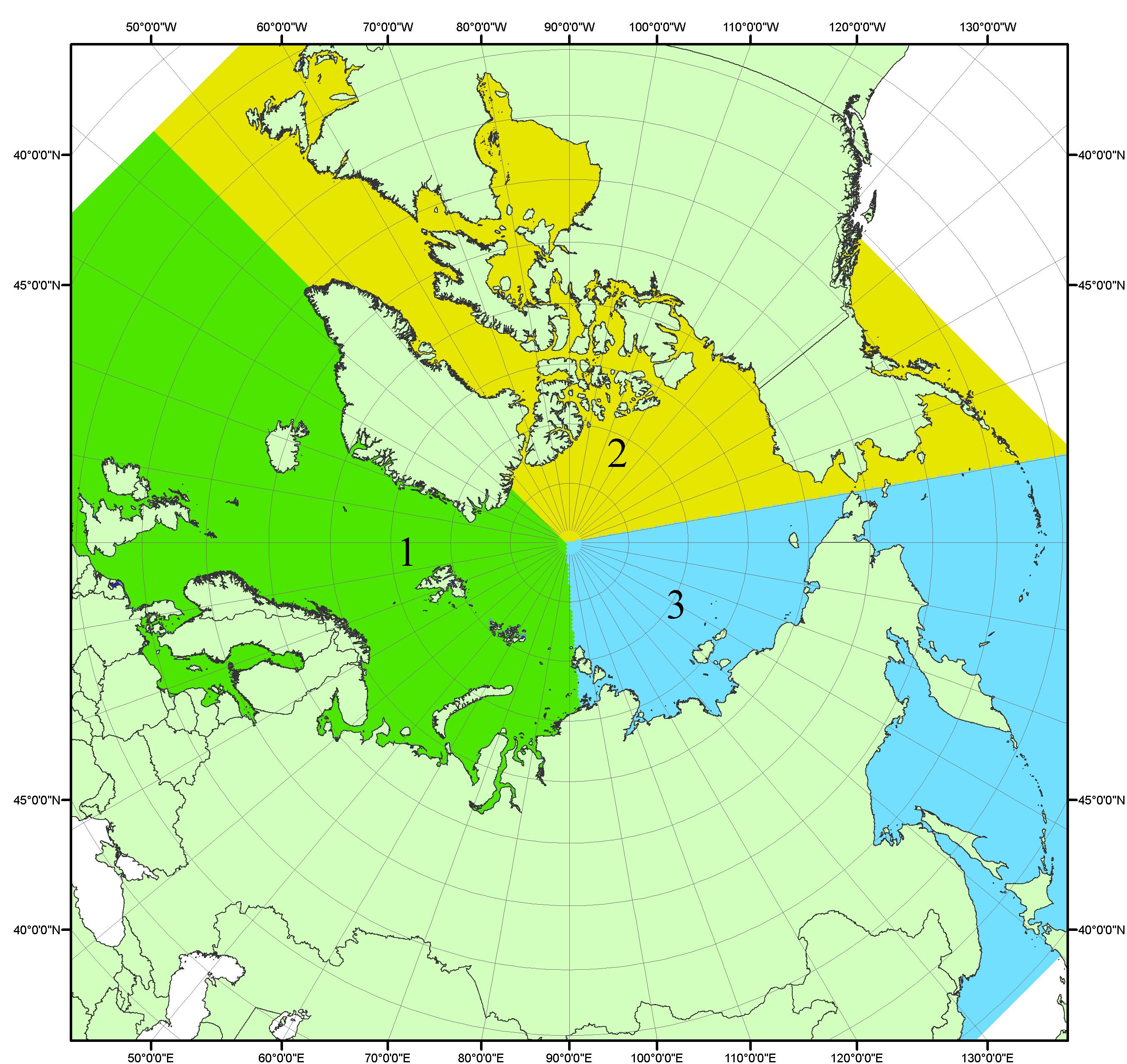 Рисунок П1 – Секторальное деление северной полярной области. 1 - Сектор 45°W-95°E (Гренландское - Карское моря); 2 - Сектор 170°W-45°W (море Бофорта и Канадская Арктика); 3 - Сектор 95°E-170°W (моря Лаптевых - Чукотское, Берингово, Охотское, Японское)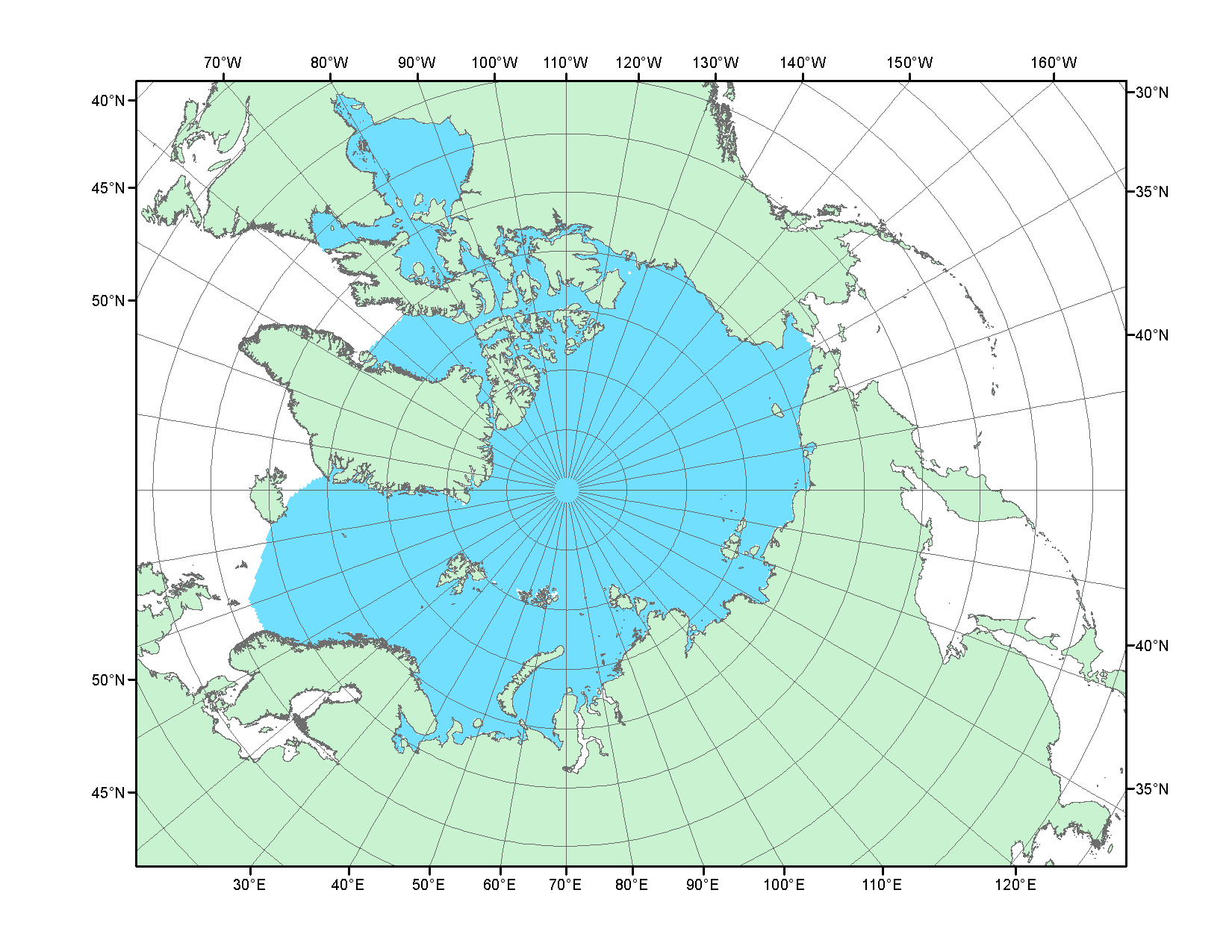 Рисунок П2 – Северный ледовитый океан в официальных границах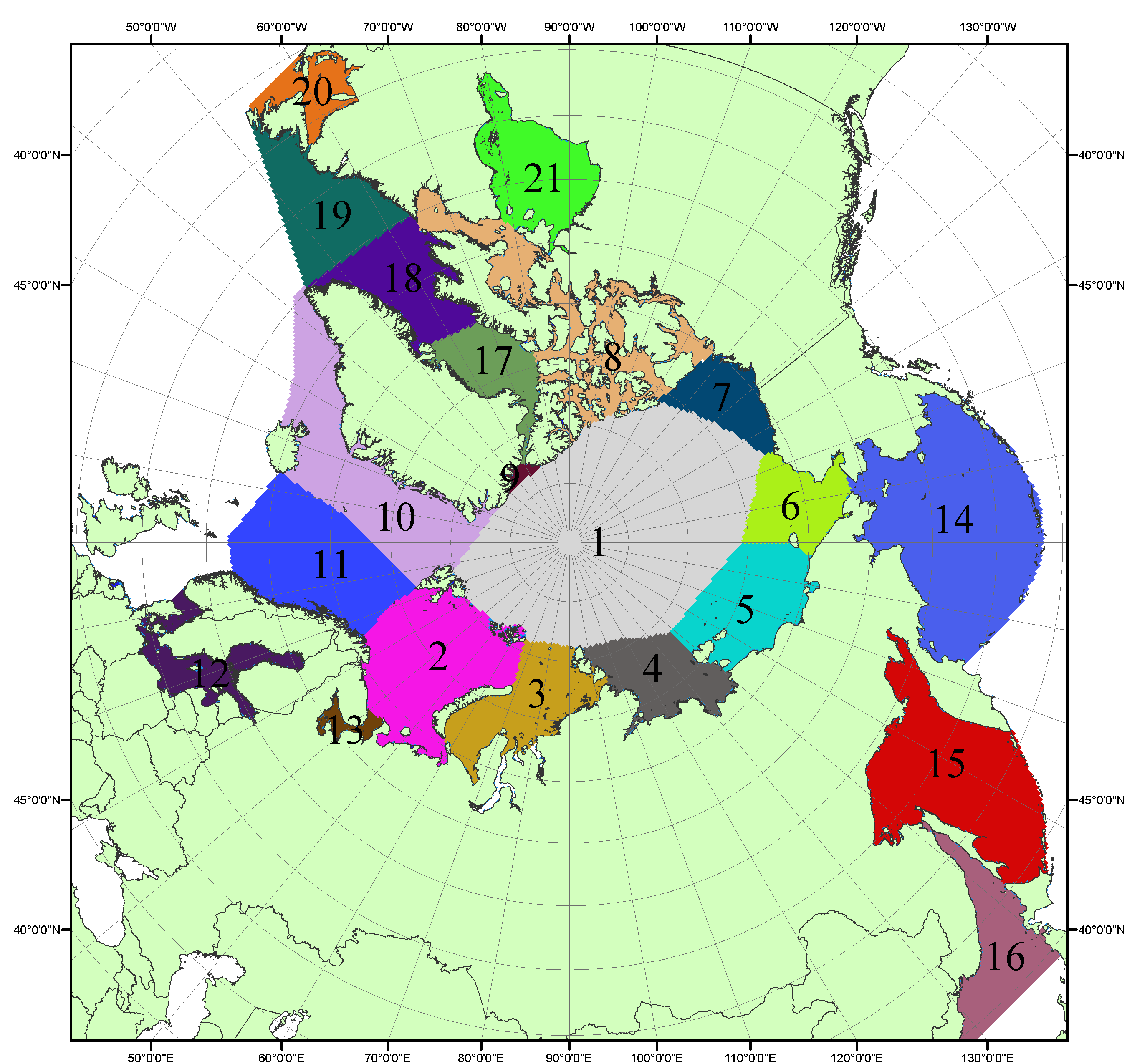 Рисунок П3 – Моря северной полярной области. 1 – Арктический бассейн; 2- Баренцево море; 3 – Карское море; 4 – море Лаптевых; 5 - Восточно-Сибирское море; 6 – Чукотское море; 7 – море Бофорта; 8 – Канадский архипелаг; 9 – море Линкольна; 10 – Гренландское море; 11 – Норвежское море; 12 – Балтийское море; 13 – Белое море; 14 – Берингово море; 15 – Охотское море; 16 – Японское море; 17 – море Баффина; 18 – Дейвисов пролив; 19 – море Лабрадор; 20 – залив Святого Лаврентия; 21 – Гудзонов залив.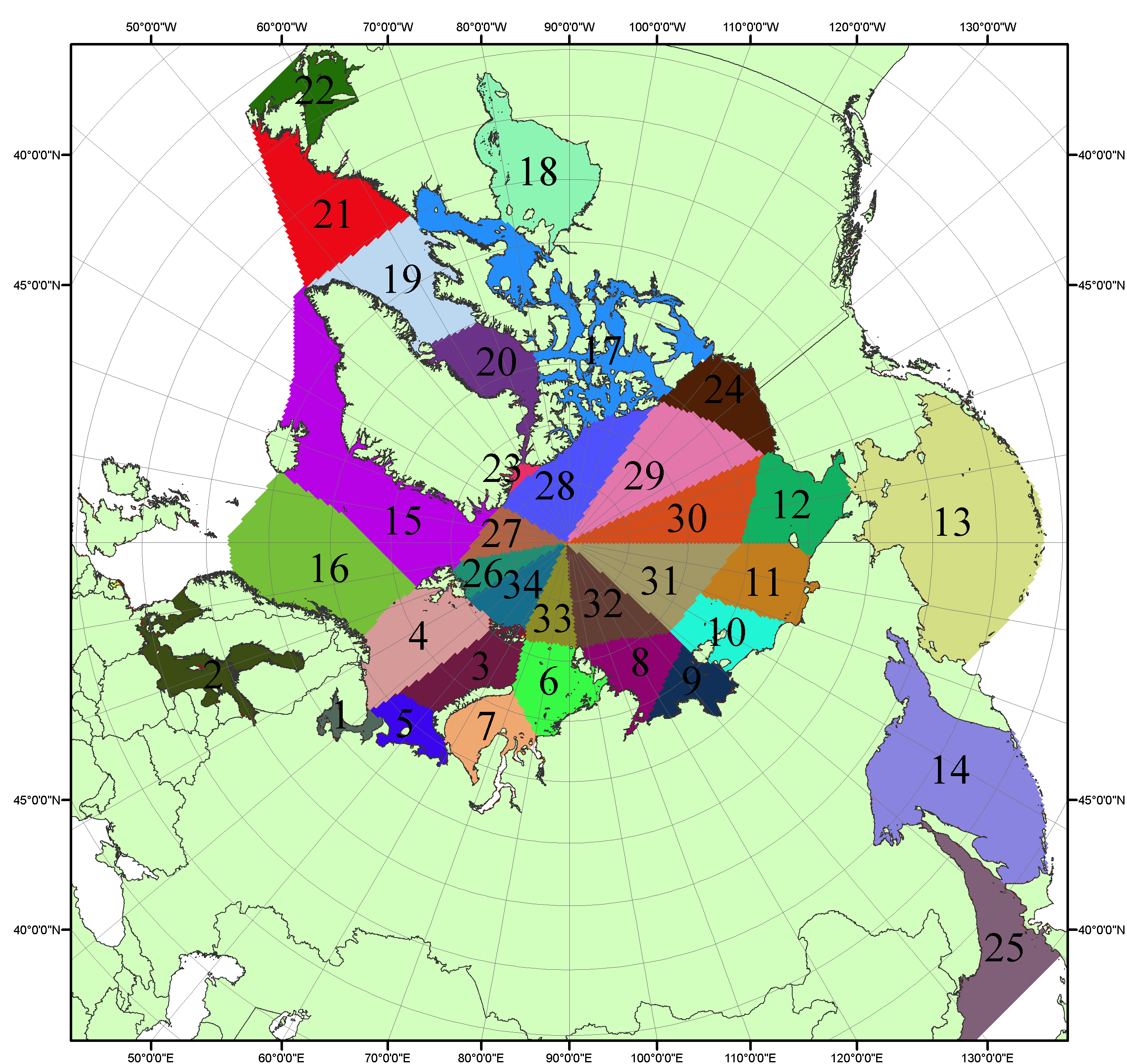 Рисунок П4 – Сектора и моря северной полярной области. 1 - Белое море; 2- Балтийское море; 3 – Баренцево море (СВ); 4 – Баренцево море (З); 5 - Баренцево море (ЮВ); 6 – Карское море (СВ); 7 – Карское море (ЮЗ); 8 – море Лаптевых (В); 9 – море Лаптевых (З); 10 – Восточно-Сибирское море (З); 11 – Восточно-Сибирское море (В); 12 –Чукотское море; 13 –Берингово море; 14 – Охотское море; 15 –Гренландское море; 16 – Норвежское море; 17 – Канадский архипелаг; 18 – Гудзонов залив; 19 – Дейвисов пролив; 20 - море Баффина; 21 – море Лабрадор; 22 - залив Святого Лаврентия; 23 - море Линкольна; 24 - море Бофорта; 25 - Японское море; 26 - сектор АО (30°з.д. – 10°в.д.); 27 – сектор АО (10°в.д. – 30°в.д.); 28 - сектор АО (30°в.д. – 65°в.д.); 29 - сектор АО (65°в.д. – 96°в.д.);30 - сектор АО (96°в.д. – 140°в.д.);31 - сектор АО (140°в.д. – 180°в.д.); 32 - сектор АО (180°в.д. – 156°з.д.); 33 - сектор АО (156°з.д. – 123°з.д.); 34 - сектор АО (123°з.д. – 30°з.д.).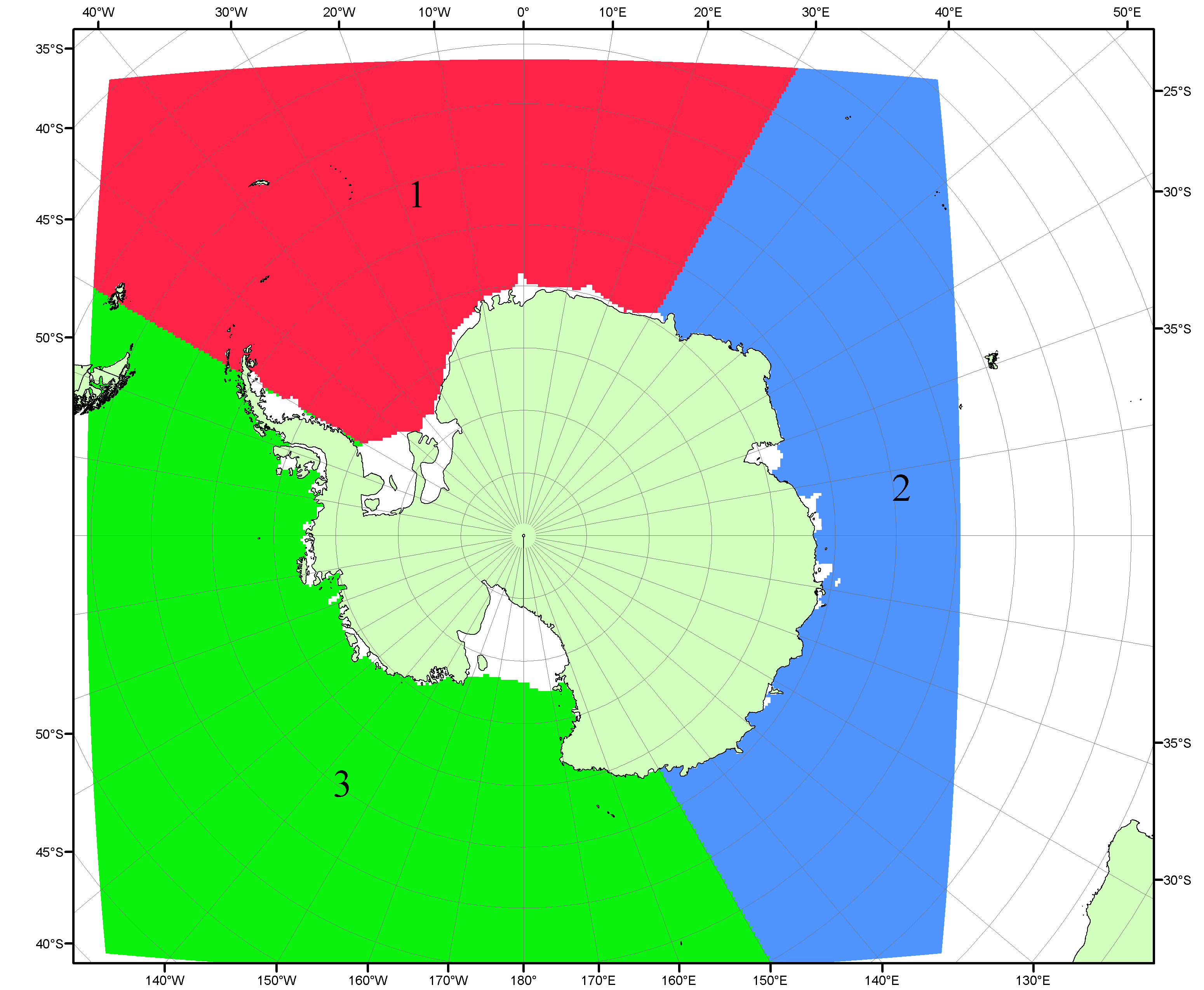 Рисунок П5 – Секторальное деление Южного океана. 1 - Атлантический сектор (60°W-30°E, море Уэдделла); 2 - Индоокеанский сектор (30°E-150°E, моря Космонавтов, Содружества, Моусона); 3 - Тихоокеанский сектор (150°E-60°W, моря Росса, Беллинсгаузена)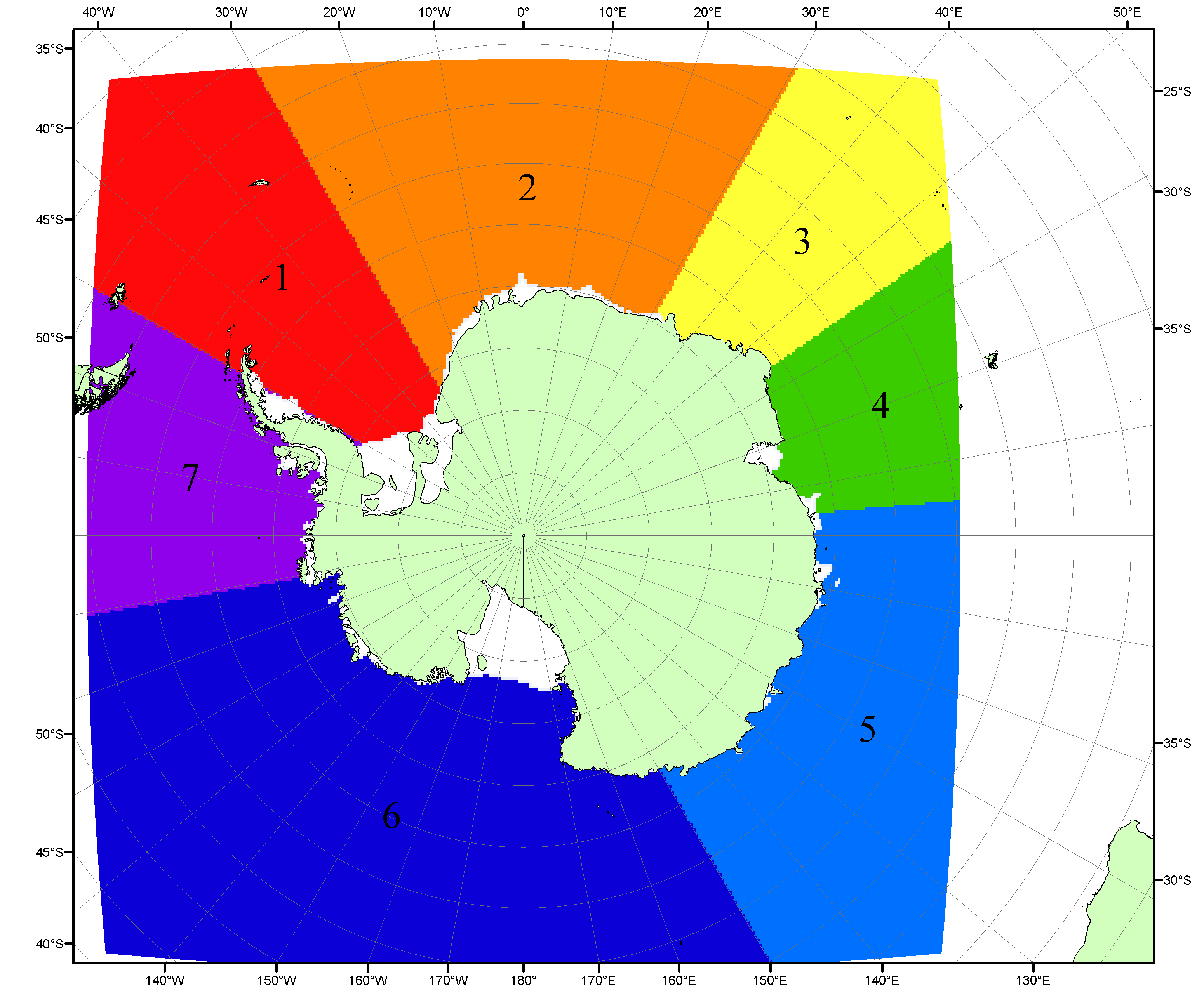 Рисунок П6 – Моря Южного океана. 1 – Западная часть моря Уэдделла; 2- Восточная часть моря Уэдделла; 3 – Море Космонавтов; 4 – море Содружества; 5 – море Моусона; 6 – море Росса; 7 – Море Беллинсгаузена.Список источников1. Атлас океанов. Северный Ледовитый океан. – 1980. М: Изд. ГУНИО МО СССР ВМФ – 184 с.2. Атлас океанов. Термины. Понятия. Справочные таблицы. - Изд. ВМФ МО СССР.-1980.3. Границы океанов и морей. – 1960. Л.: Изд. ГУНИО ВМФ. – 51 с.4. Andersen, S., R. Tonboe, L. Kaleschke, G. Heygster, and L. T. Pedersen, Intercomparison of passive microwave sea ice concentration retrievals over the high-concentration Arctic sea ice.// J. Geophys. Res. – 2007. – Vol. 112. C08004, doi:10.1029/2006JC003543.5. Cavalieri, D., C. Parkinson, P. Gloersen, and H. J. Zwally. 1996, updated 2008. Sea Ice Concentrations from Nimbus-7 SMMR and DMSP SSM/I Passive Microwave Data, [1978.10.26 – 2007.12.31]. Boulder, Colorado USA: National Snow and Ice Data Center. Digital media.6. Meier, W., F. Fetterer, K. Knowles, M. Savoie, M. J. Brodzik. 2006, updated quarterly. Sea Ice Concentrations from Nimbus-7 SMMR and DMSP SSM/I Passive Microwave Data, [2008.01.01 – 2008.03.25]. Boulder, Colorado USA: National Snow and Ice Data Center. Digital media.7. Maslanik, J., and J. Stroeve. 1999, updated daily. Near-Real-Time DMSP SSM/I-SSMIS Daily Polar Gridded Sea Ice Concentrations, [2008.03.26 – present moment]. Boulder, Colorado USA: National Snow and Ice Data Center. Digital media.8. Ice Chart Colour Code Standard. - JCOMM Technical Report Series No. 24, 2004, WMO/TD-No.1215. (http://jcomm.info/index.php?option=com_oe&task=viewDocumentRecord&docID=4914)9. JAXA GCOM-W1 ("SHIZUKU") Data Providing Service - http://gcom-w1.jaxa.jp/index.html 10. ACNFS on Internet - http://www7320.nrlssc.navy.mil/hycomARC 11. Posey, P.G., E.J. Metzger, A.J. Wallcraft, O.M Smedstad and M.W. Phelps, 2010: Validation of the 1/12° Arctic Cap Nowcast/Forecast System (ACNFS). Naval Report NRL/MR/7320-10-9287, Stennis Space Center, MS.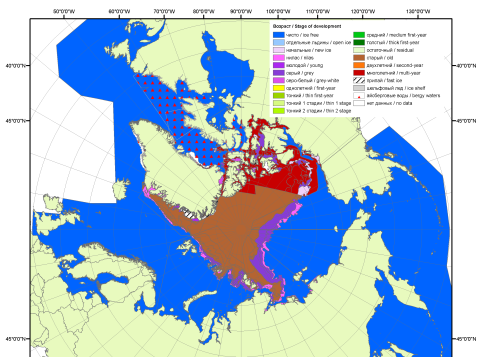 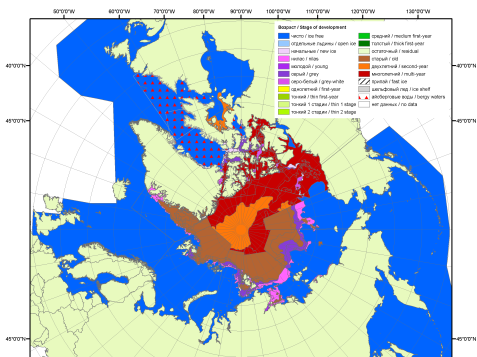 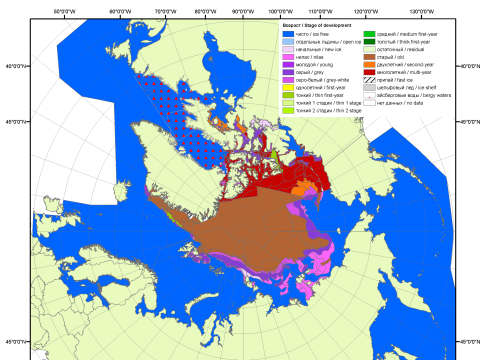 200720082009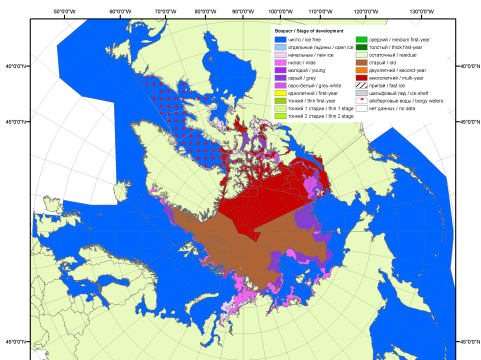 2010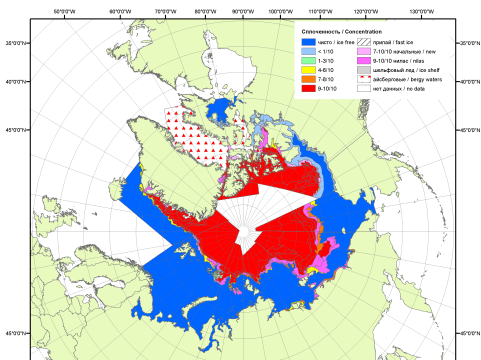 2011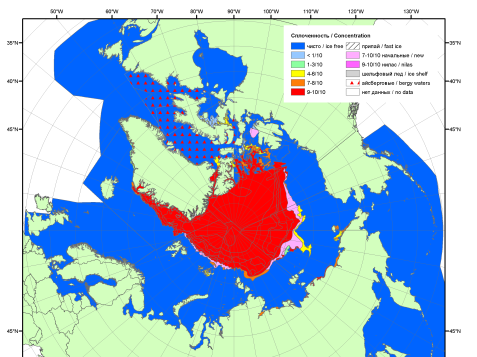 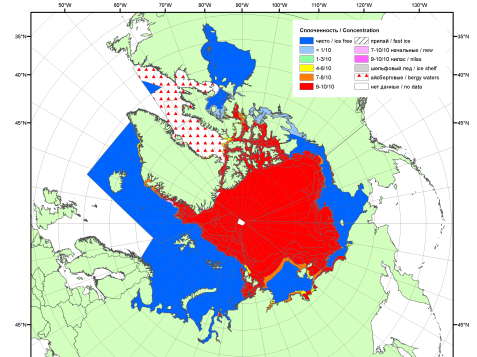 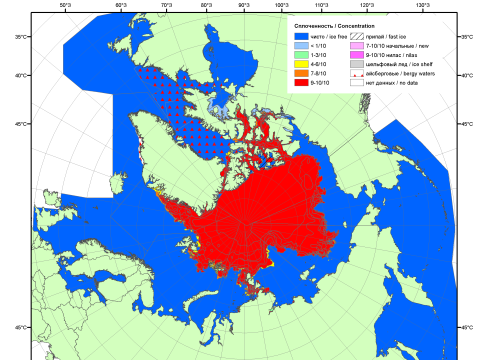 201220132014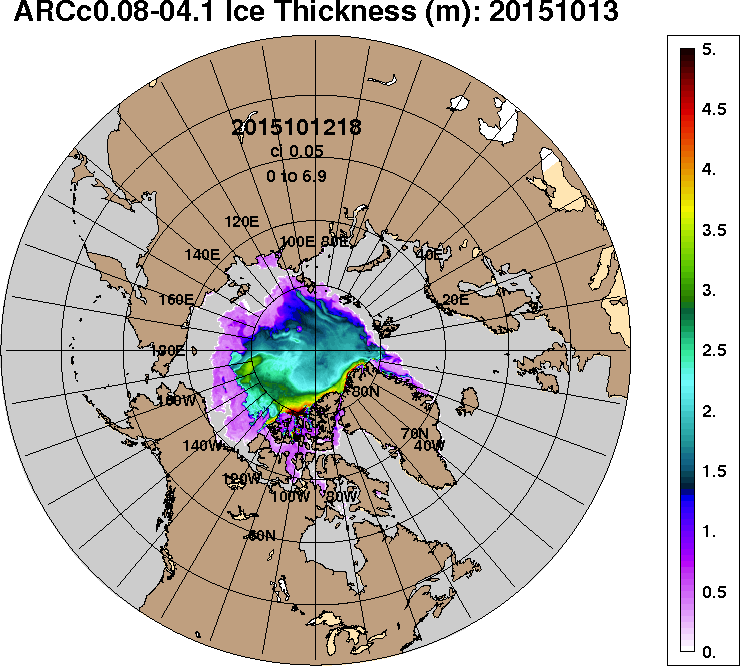 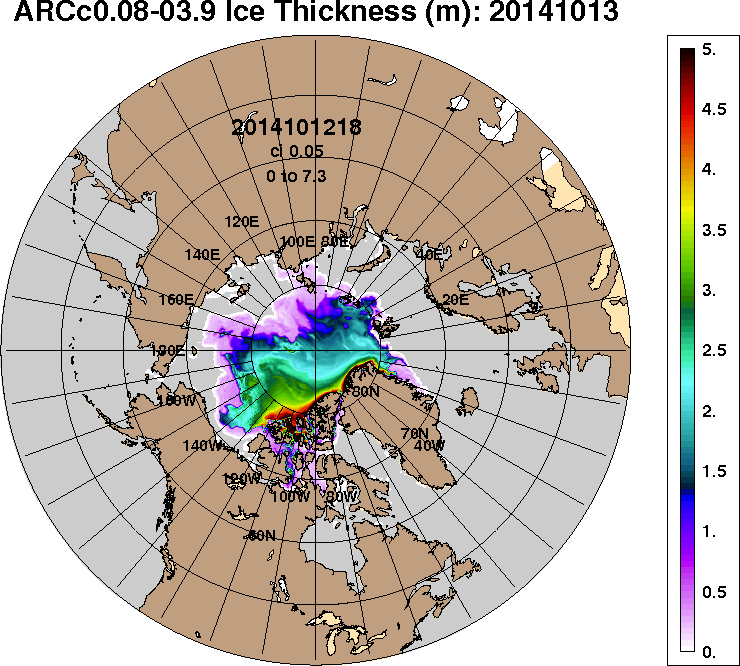 2015-10-132014-10-13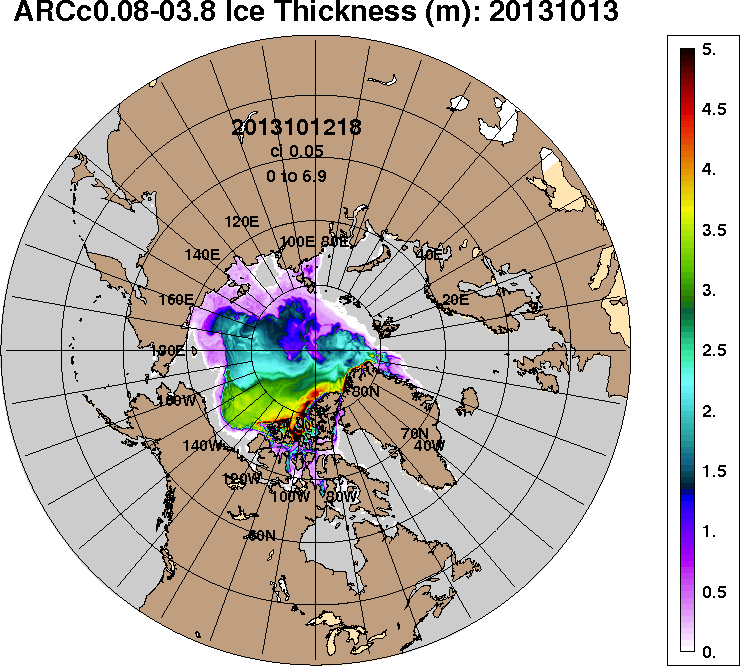 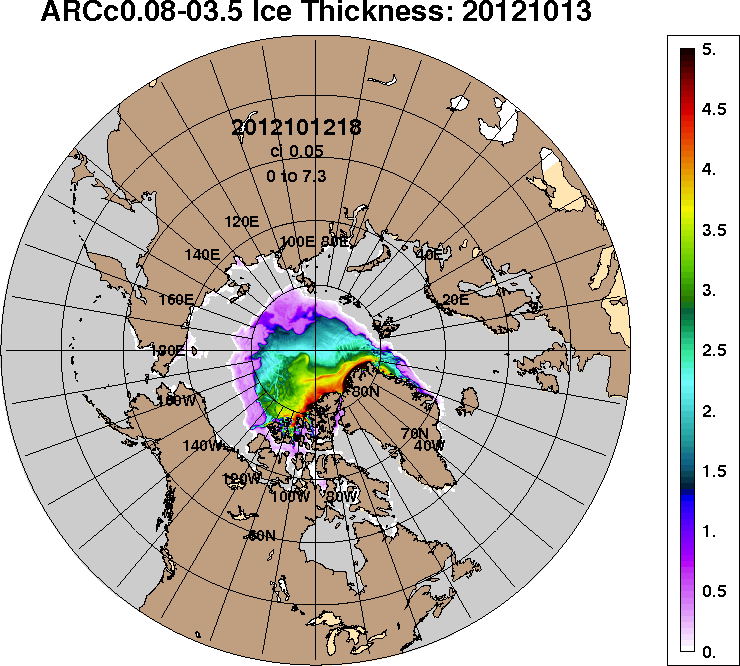 2013-10-132012-10-13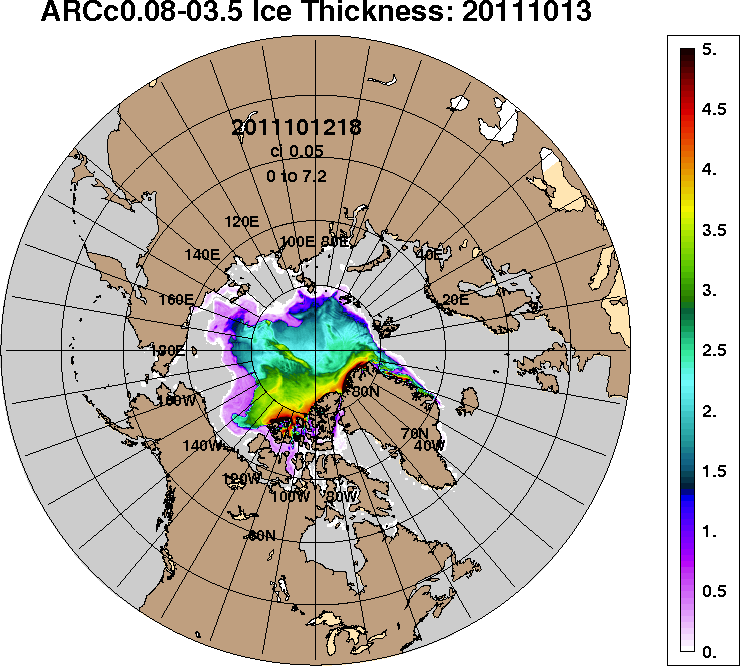 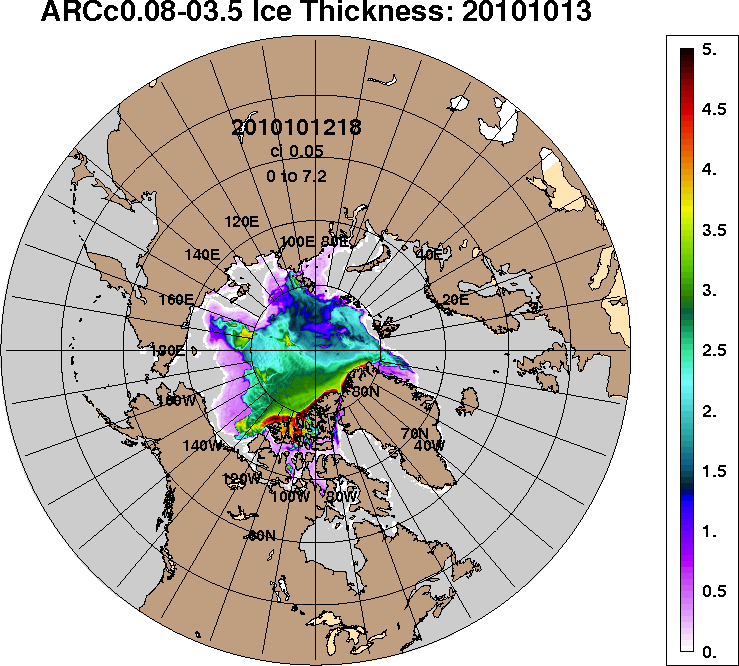 2011-10-132010-10-13РегионСеверная полярная областьСектор 45°W-95°E (Гренландское - Карское моря)Сектор 95°E-170°W (моря Лаптевых - Чукотское, Берингово, Охотское)Сектор 170°W-45°W (море Бофорта и Канадская Арктика)Северный Ледовитый океанМоря СМП (моря Карское-Чукотское)Разность708.822.9201.6484.3713.6170.8тыс.кв.км/сут.101.33.328.869.2101.924.4МесяцS, тыс. км2Аномалии, тыс км2/%Аномалии, тыс км2/%Аномалии, тыс км2/%Аномалии, тыс км2/%Аномалии, тыс км2/%Аномалии, тыс км2/%Аномалии, тыс км2/%МесяцS, тыс. км22010 г2011 г2012 г2013 г2014 г2005-2015гг1978-2015гг12.09-11.105068.8-235.3152.41221.8-549.0-410.4-137.1-1586.812.09-11.105068.8-4.43.131.8-9.8-7.5-2.6-23.805-11.105932.6-288.0425.11486.8-577.9-199.941.7-1493.905-11.105932.6-4.67.733.4-8.9-3.30.7-20.1МесяцS, тыс. км2Аномалии, тыс км2/%Аномалии, тыс км2/%Аномалии, тыс км2/%Аномалии, тыс км2/%Аномалии, тыс км2/%Аномалии, тыс км2/%Аномалии, тыс км2/%МесяцS, тыс. км22010 г2011 г2012 г2013 г2014 г2005-2015гг1978-2015гг12.09-11.101292.3-75.215.9161.8373.3-186.6-27.3-285.212.09-11.101292.3-5.51.214.340.6-12.6-2.1-18.105-11.101351.6-101.8-58.440.2247.5-290.1-105.0-417.805-11.101351.6-7.0-4.13.122.4-17.7-7.2-23.6МесяцS, тыс. км2Аномалии, тыс км2/%Аномалии, тыс км2/%Аномалии, тыс км2/%Аномалии, тыс км2/%Аномалии, тыс км2/%Аномалии, тыс км2/%Аномалии, тыс км2/%МесяцS, тыс. км22010 г2011 г2012 г2013 г2014 г2005-2015гг1978-2015гг12.09-11.101467.7-135.2-21.1510.6-454.3113.10.8-760.712.09-11.101467.7-8.4-1.453.4-23.68.40.1-34.105-11.101824.7-121.5141.6642.9-660.2249.779.6-751.105-11.101824.7-6.28.454.4-26.615.94.6-29.2МесяцS, тыс. км2Аномалии, тыс км2/%Аномалии, тыс км2/%Аномалии, тыс км2/%Аномалии, тыс км2/%Аномалии, тыс км2/%Аномалии, тыс км2/%Аномалии, тыс км2/%МесяцS, тыс. км22010 г2011 г2012 г2013 г2014 г2005-2015гг1978-2015гг12.09-11.102308.8-24.9157.6549.4-468.0-336.9-110.5-540.912.09-11.102308.8-1.17.331.2-16.9-12.7-4.6-19.005-11.102756.3-64.7341.8803.6-165.2-159.667.0-325.005-11.102756.3-2.314.241.2-5.7-5.52.5-10.5МесяцS, тыс. км2Аномалии, тыс км2/%Аномалии, тыс км2/%Аномалии, тыс км2/%Аномалии, тыс км2/%Аномалии, тыс км2/%Аномалии, тыс км2/%Аномалии, тыс км2/%МесяцS, тыс. км22010 г2011 г2012 г2013 г2014 г2005-2015гг1978-2015гг12.09-11.104971.8-231.1135.21209.3-564.1-426.8-141.0-1576.712.09-11.104971.8-4.42.832.1-10.2-7.9-2.8-24.105-11.105809.5-253.2409.71485.0-591.6-210.550.2-1456.705-11.105809.5-4.27.634.3-9.2-3.50.9-20.0МесяцS, тыс. км2Аномалии, тыс км2/%Аномалии, тыс км2/%Аномалии, тыс км2/%Аномалии, тыс км2/%Аномалии, тыс км2/%Аномалии, тыс км2/%Аномалии, тыс км2/%МесяцS, тыс. км22010 г2011 г2012 г2013 г2014 г2005-2015гг1978-2015гг12.09-11.10251.7-191.2-4.9209.2-387.8-28.0-88.9-849.612.09-11.10251.7-43.2-1.9492.2-60.6-10.0-26.1-77.105-11.10465.8-212.468.9384.9-662.660.8-63.3-993.105-11.10465.8-31.317.4475.8-58.715.0-12.0-68.1МесяцМинимальное знач.Максимальное знач.Среднее знач.Медиана05-11.104183.905.10.20129267.711.10.19827426.57766.7МесяцМинимальное знач.Максимальное знач.Среднее знач.Медиана05-11.101031.306.10.20132454.511.10.19821769.41707.1МесяцМинимальное знач.Максимальное знач.Среднее знач.Медиана05-11.10883.606.10.20073439.308.10.19832575.82788.6МесяцМинимальное знач.Максимальное знач.Среднее знач.Медиана05-11.101831.505.10.20123747.411.10.19833081.33119.9МесяцМинимальное знач.Максимальное знач.Среднее знач.Медиана05-11.104075.105.10.20129079.811.10.19867266.27591.6МесяцМинимальное знач.Максимальное знач.Среднее знач.Медиана05-11.1059.808.10.20122484.011.10.19831458.91669.4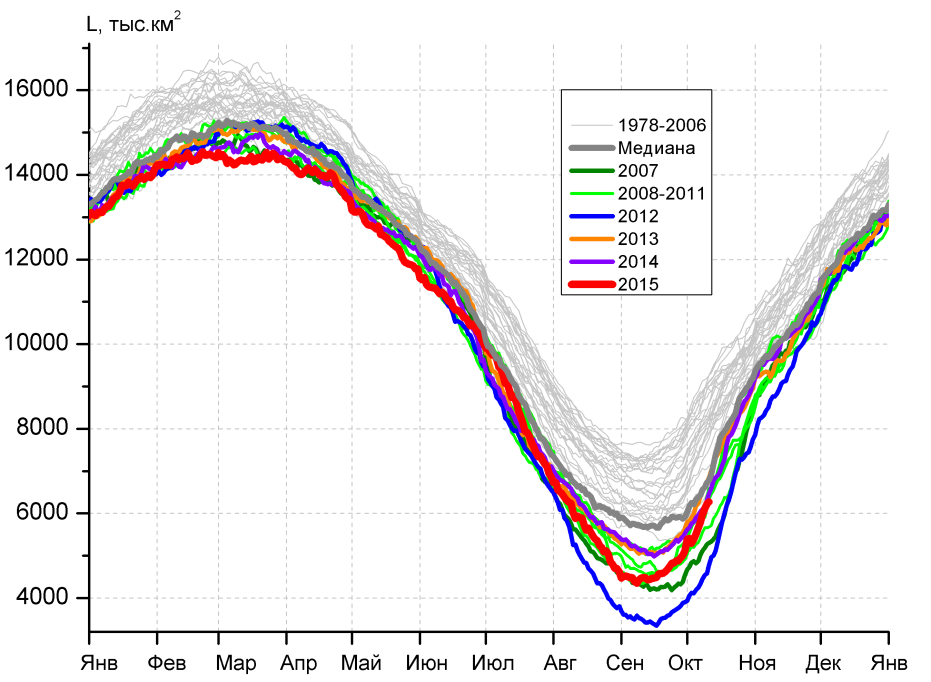 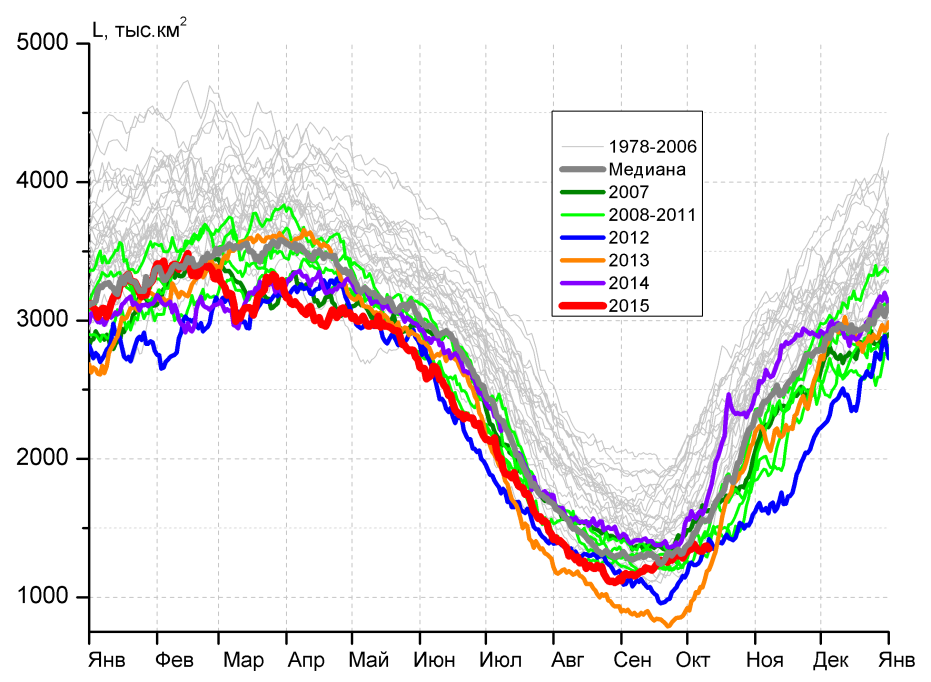 а)б)б)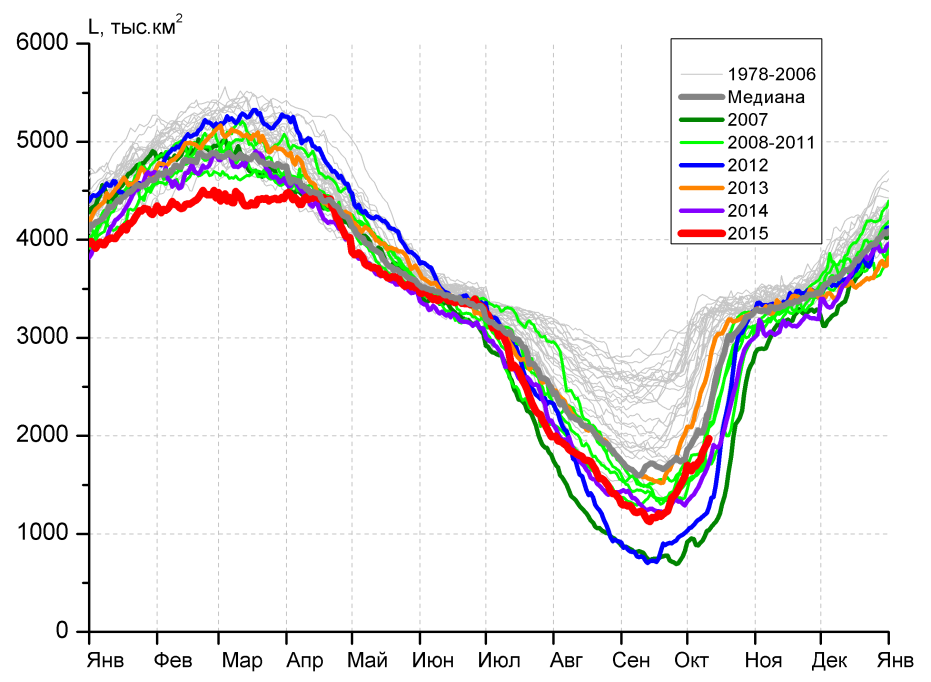 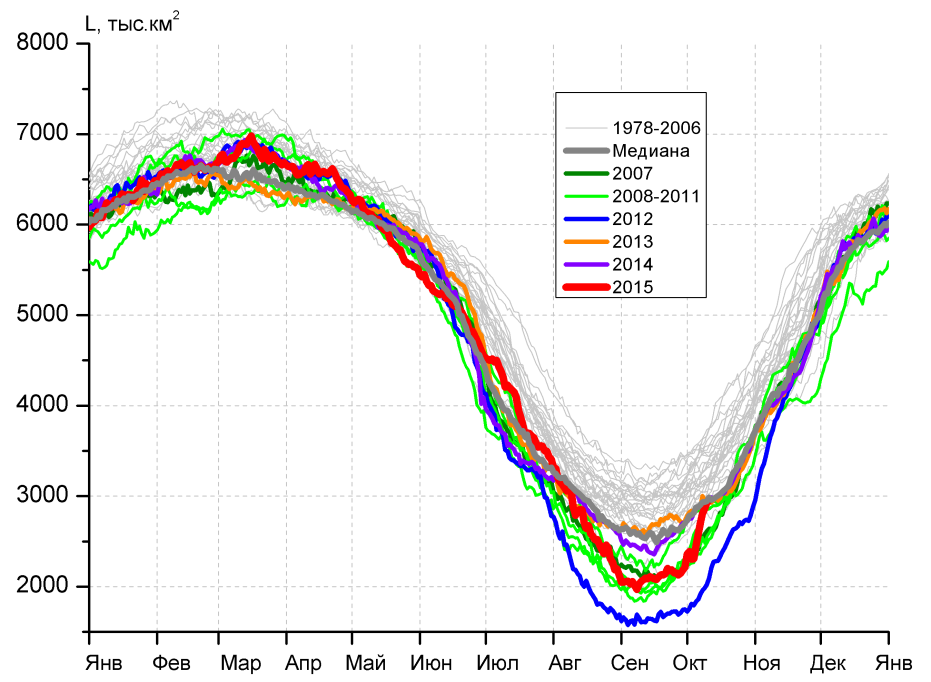 в)г)г)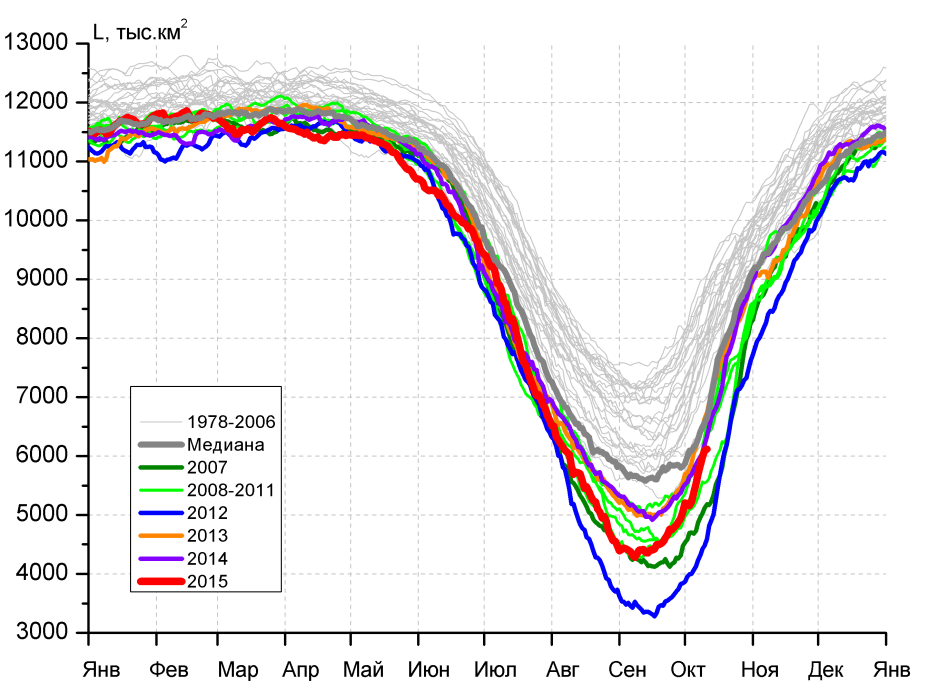 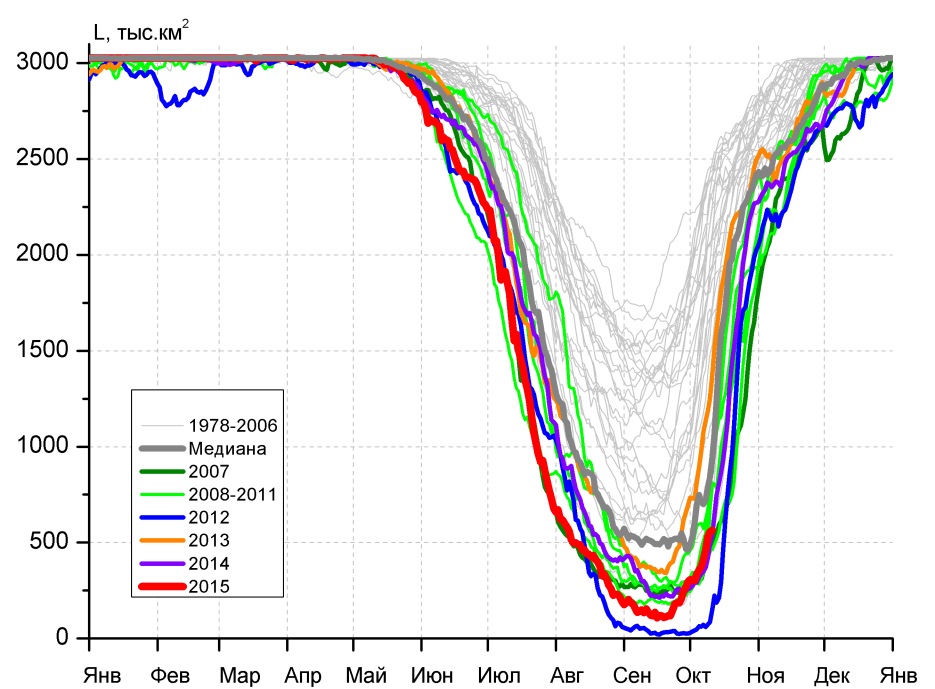 д)д)е)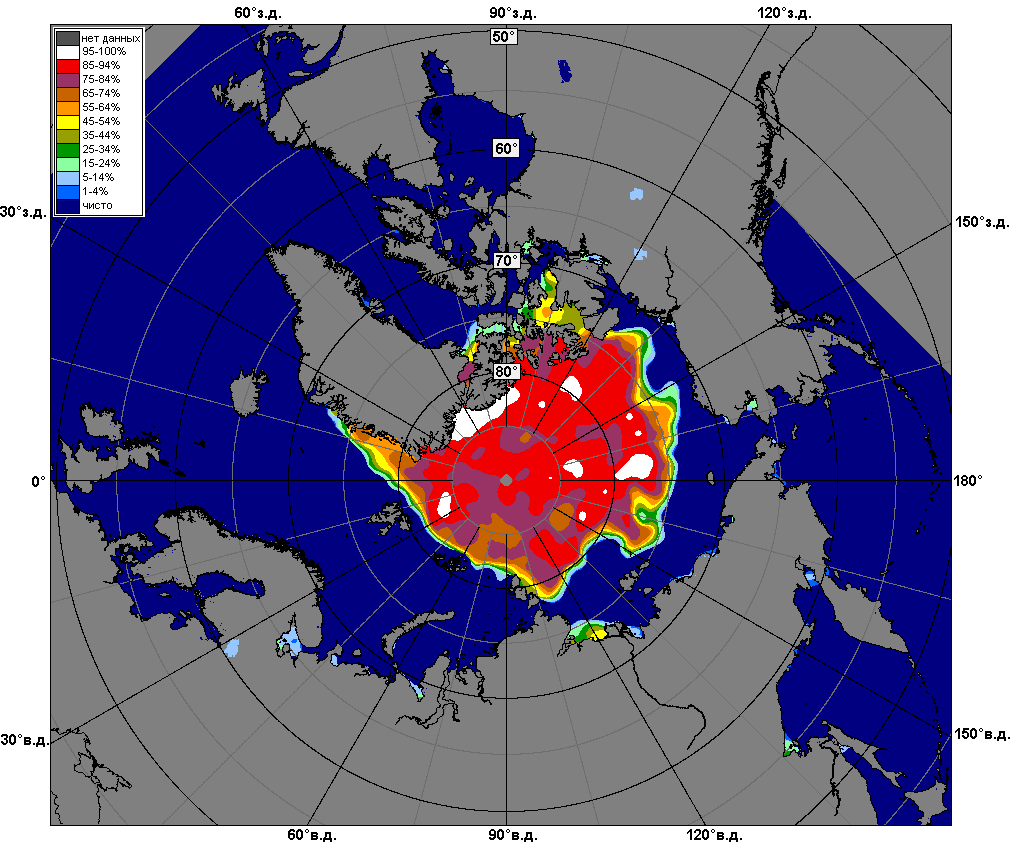 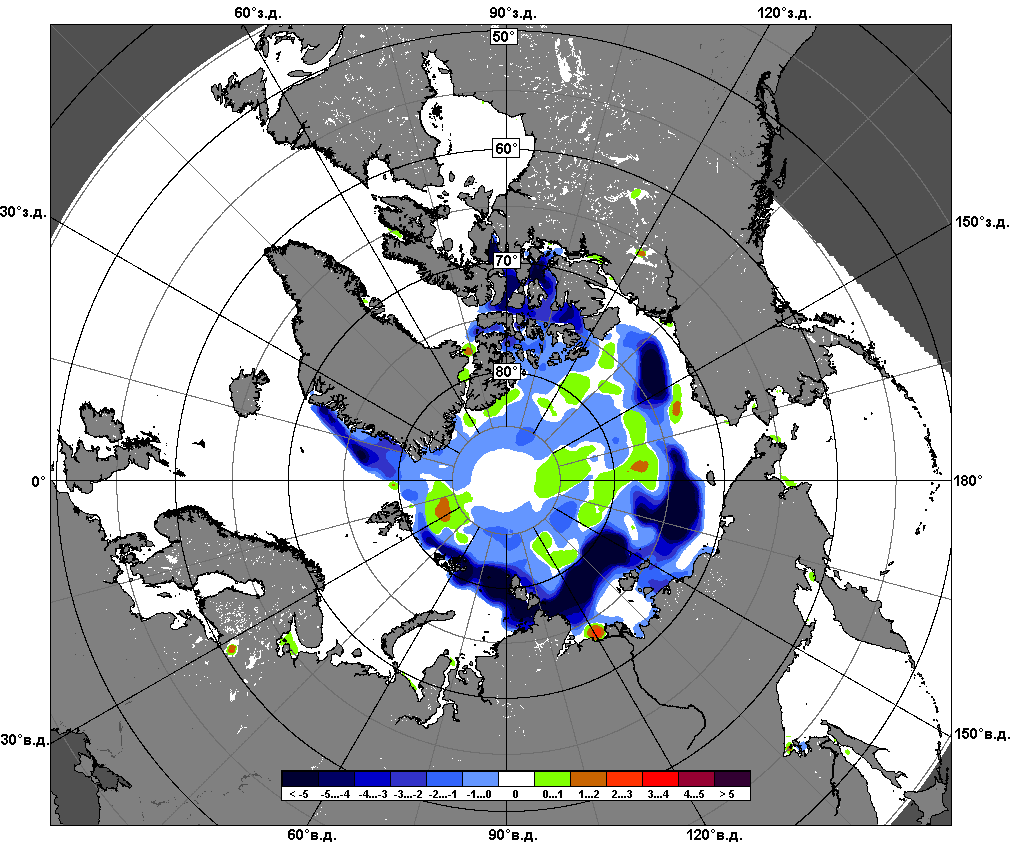 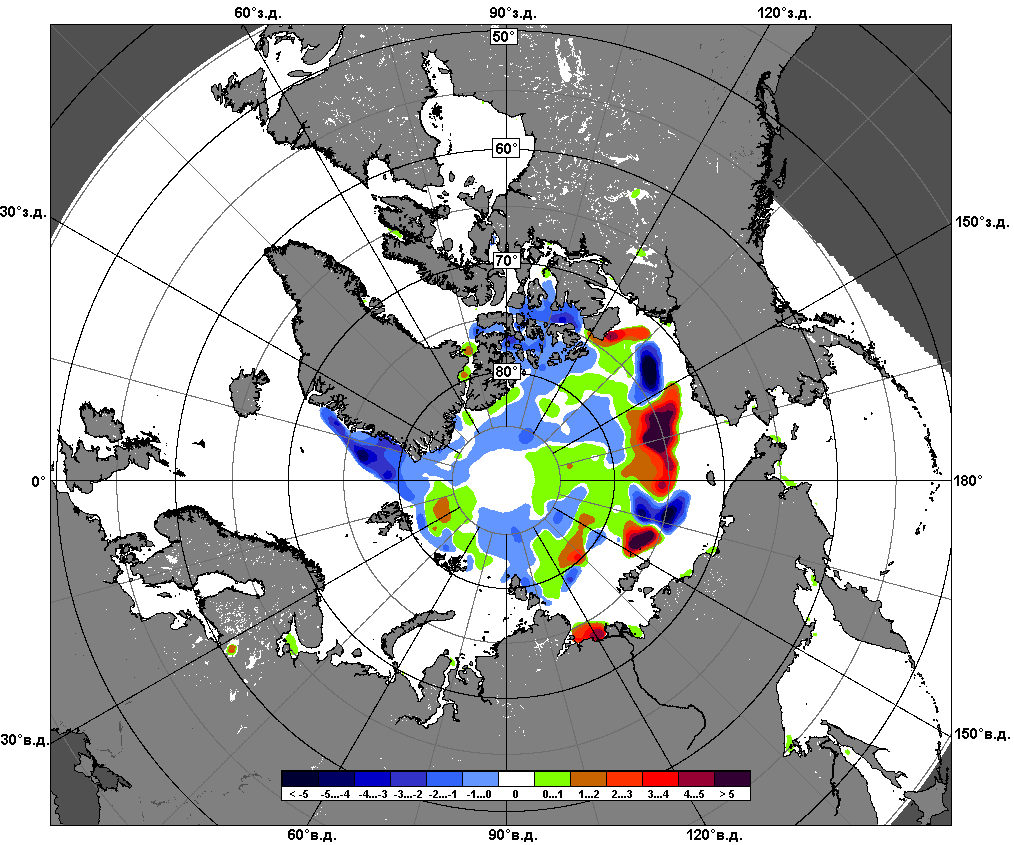 05.10 – 11.10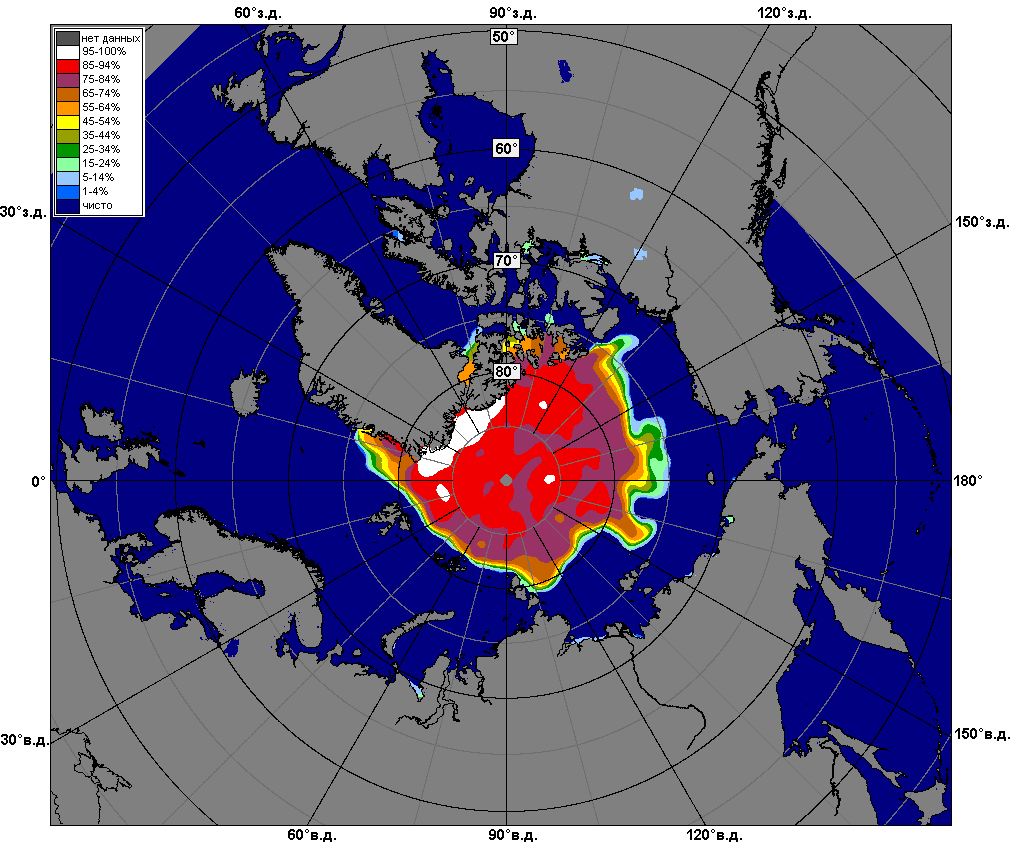 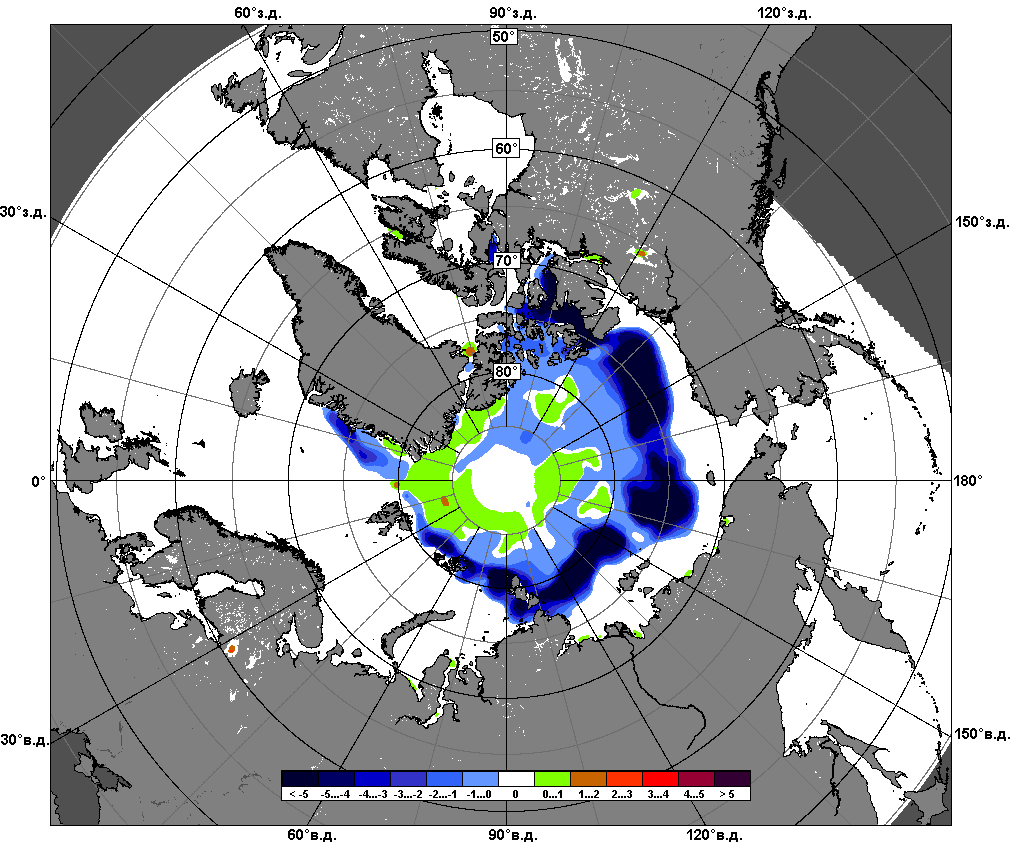 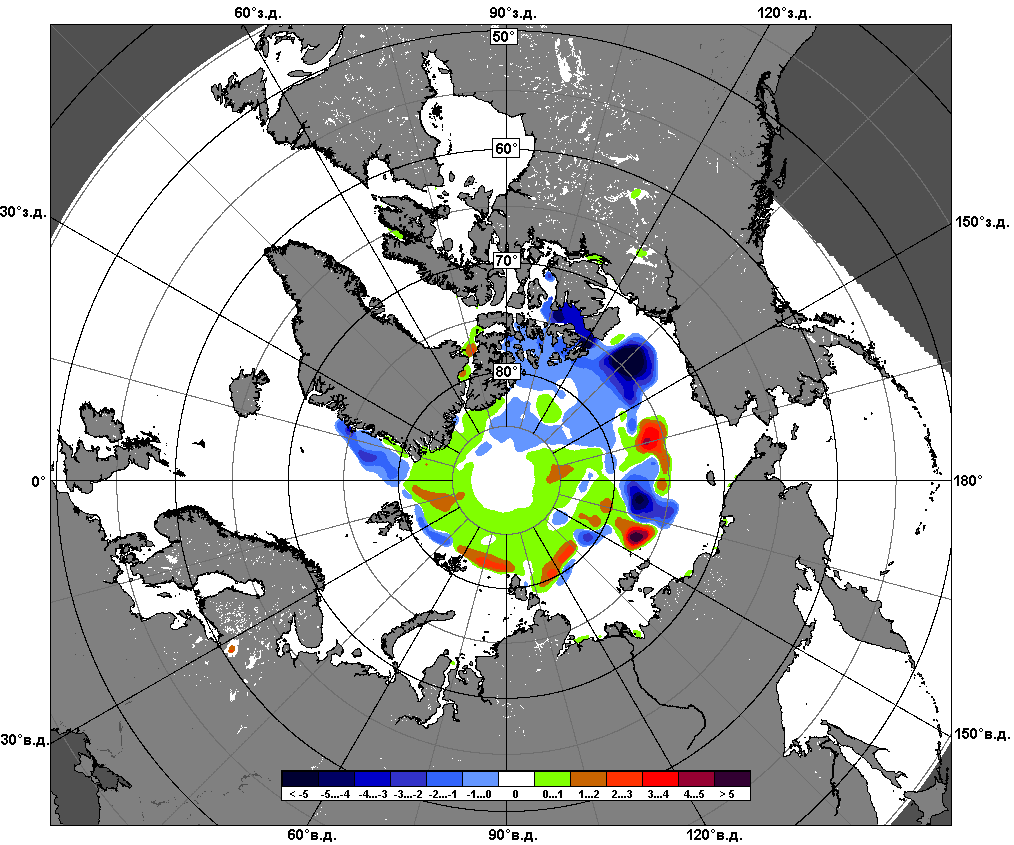 12.09 – 11.10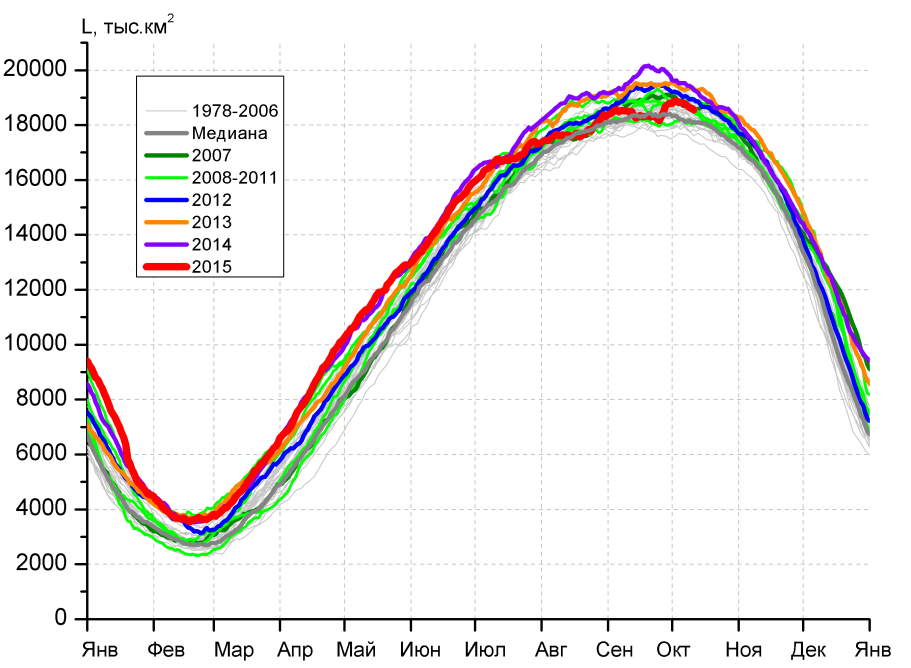 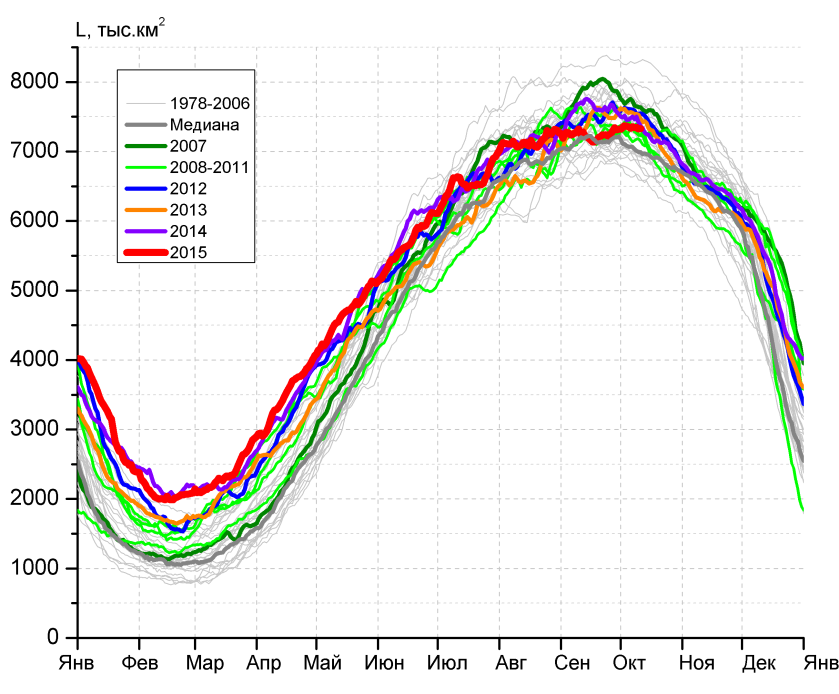 а)б)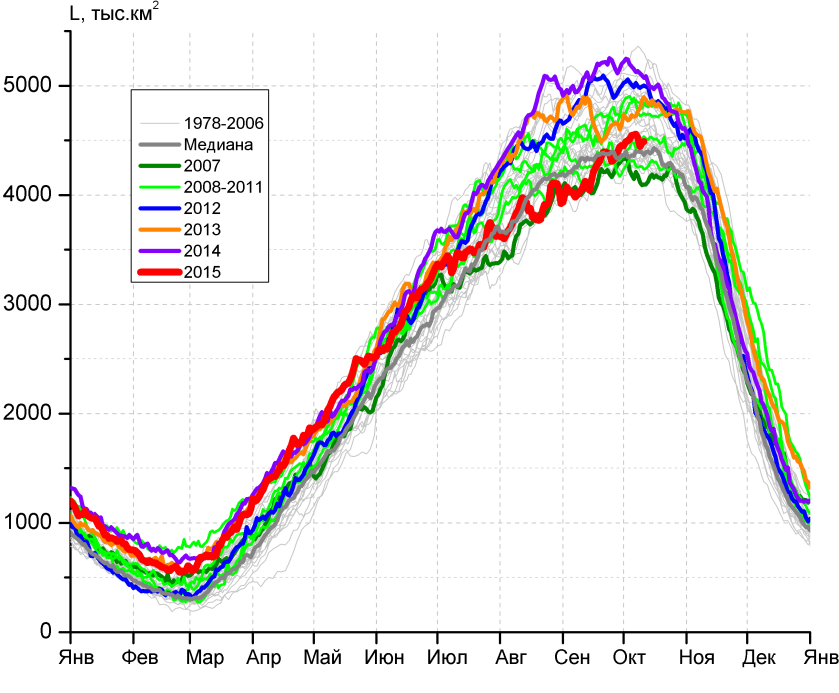 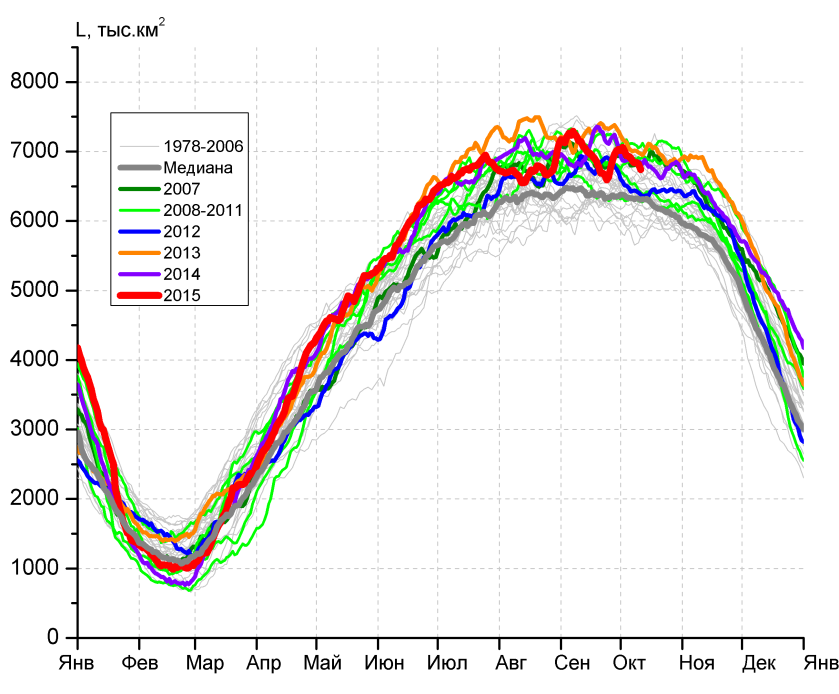 в)г)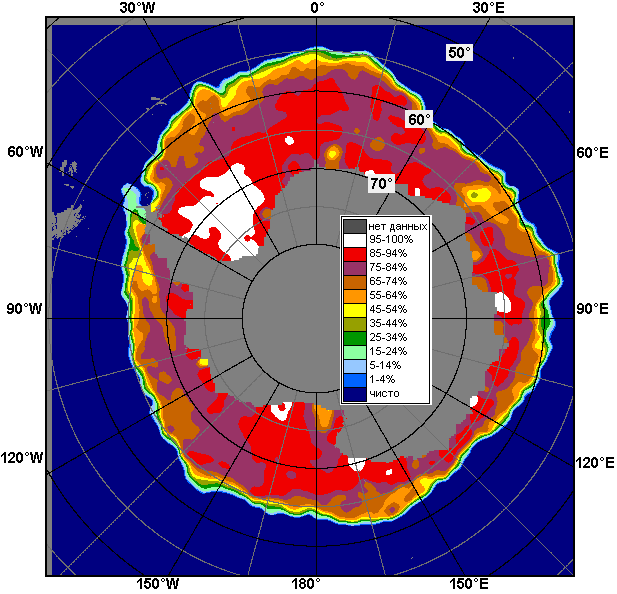 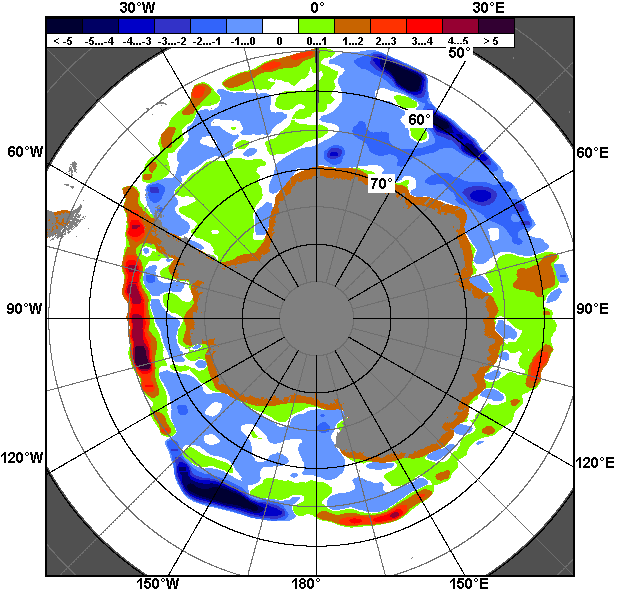 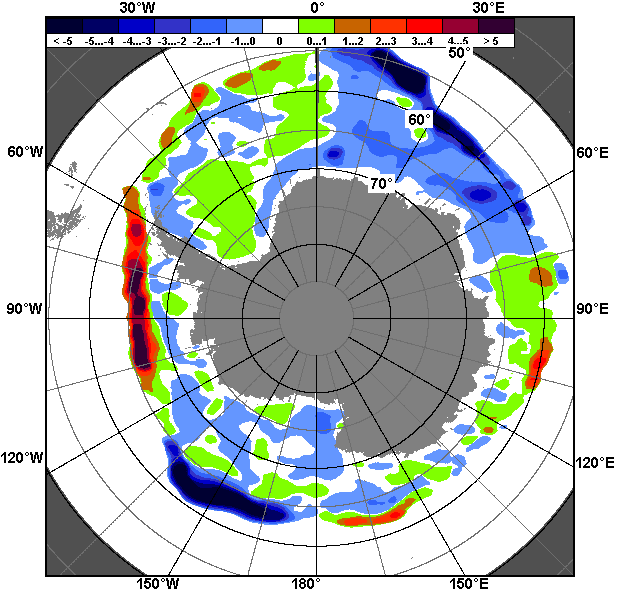 05.10 – 11.1005.10 – 11.1005.10 – 11.10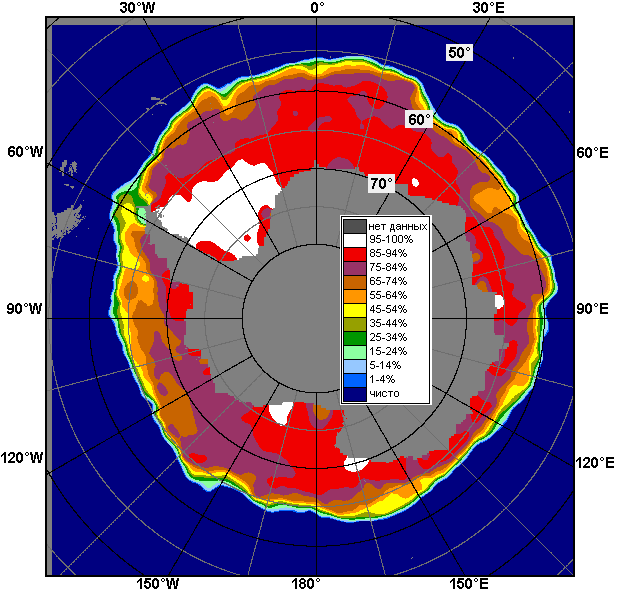 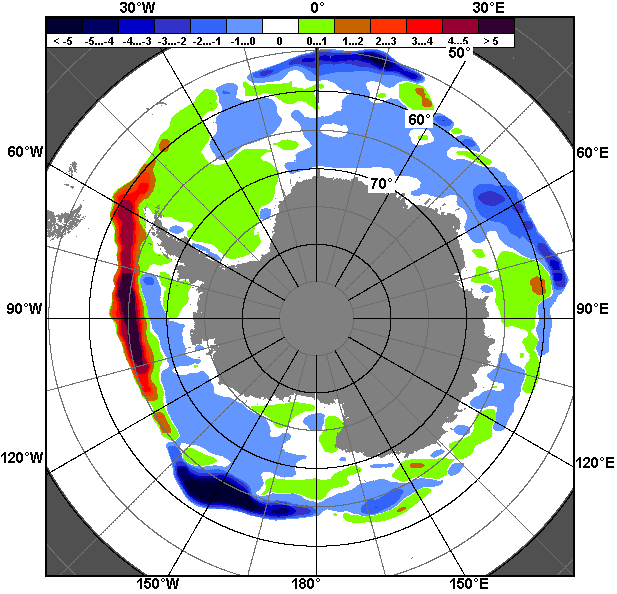 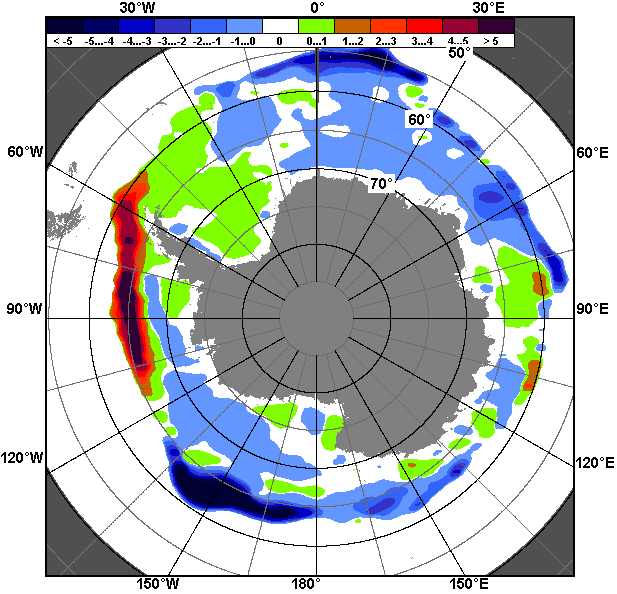 12.09 – 11.1012.09 – 11.1012.09 – 11.10РегионЮжный ОкеанАтлантический секторИндоокеанский сектор Тихоокеанский секторРазность-102.72.251.4-156.3тыс.кв.км/сут.-14.70.37.3-22.3МесяцS, тыс. км2Аномалии, тыс км2/%Аномалии, тыс км2/%Аномалии, тыс км2/%Аномалии, тыс км2/%Аномалии, тыс км2/%Аномалии, тыс км2/%Аномалии, тыс км2/%МесяцS, тыс. км22010 г2011 г2012 г2013 г2014 г2005-2015гг1978-2015гг12.09-11.1018608.8-202.3-163.7-642.8-834.3-1183.4-378.5-3.712.09-11.1018608.8-1.1-0.9-3.3-4.3-6.0-2.00.005-11.1018704.2-213.563.7-300.1-623.5-740.7-163.9212.505-11.1018704.2-1.10.3-1.6-3.2-3.8-0.91.1МесяцS, тыс. км2Аномалии, тыс км2/%Аномалии, тыс км2/%Аномалии, тыс км2/%Аномалии, тыс км2/%Аномалии, тыс км2/%Аномалии, тыс км2/%Аномалии, тыс км2/%МесяцS, тыс. км22010 г2011 г2012 г2013 г2014 г2005-2015гг1978-2015гг12.09-11.107296.952.731.6-259.9-233.1-283.4-219.9-94.012.09-11.107296.90.70.4-3.4-3.1-3.7-2.9-1.305-11.107342.5163.71.9-236.0-194.1-114.9-134.22.505-11.107342.52.30.0-3.1-2.6-1.5-1.80.0МесяцS, тыс. км2Аномалии, тыс км2/%Аномалии, тыс км2/%Аномалии, тыс км2/%Аномалии, тыс км2/%Аномалии, тыс км2/%Аномалии, тыс км2/%Аномалии, тыс км2/%МесяцS, тыс. км22010 г2011 г2012 г2013 г2014 г2005-2015гг1978-2015гг12.09-11.104431.1-267.0-310.3-578.3-253.0-730.5-231.7-164.812.09-11.104431.1-5.7-6.5-11.5-5.4-14.2-5.0-3.605-11.104512.4-341.1-280.6-486.3-271.8-611.6-192.7-113.405-11.104512.4-7.0-5.9-9.7-5.7-11.9-4.1-2.5МесяцS, тыс. км2Аномалии, тыс км2/%Аномалии, тыс км2/%Аномалии, тыс км2/%Аномалии, тыс км2/%Аномалии, тыс км2/%Аномалии, тыс км2/%Аномалии, тыс км2/%МесяцS, тыс. км22010 г2011 г2012 г2013 г2014 г2005-2015гг1978-2015гг12.09-11.106880.812.1115.0195.5-348.1-169.573.1255.212.09-11.106880.80.21.72.9-4.8-2.41.13.905-11.106849.4-36.1342.4422.2-157.5-14.2163.0323.405-11.106849.4-0.55.36.6-2.2-0.22.45.0МесяцМинимальное знач.Максимальное знач.Среднее знач.Медиана05-11.1017428.611.10.198619527.705.10.201418491.818515.8МесяцМинимальное знач.Максимальное знач.Среднее знач.Медиана05-11.106588.111.10.19868308.511.10.19807340.07344.4МесяцМинимальное знач.Максимальное знач.Среднее знач.Медиана05-11.104091.310.10.20075361.308.10.19934625.74555.5МесяцМинимальное знач.Максимальное знач.Среднее знач.Медиана05-11.105651.008.10.19877131.008.10.19966526.06497.2РегионS, тыс. км2Аномалии, тыс км2/%Аномалии, тыс км2/%Аномалии, тыс км2/%Аномалии, тыс км2/%Аномалии, тыс км2/%Аномалии, тыс км2/%Аномалии, тыс км2/%1978-2015гг1978-2015гг1978-2015гг1978-2015ггРегионS, тыс. км22010 г2011 г2012 г2013 г2014 г2005-2015гг1978-2015ггМинимум датаМаксимум датаСреднееМедианаСев. полярная область5932.6-288.0425.11486.8-577.9-199.941.7-1493.94183.905.10.20129267.711.10.19827426.57766.7Сев. полярная область5932.6-4.67.733.4-8.9-3.30.7-20.14183.905.10.20129267.711.10.19827426.57766.7Сектор 45°W-95°E1351.6-101.8-58.440.2247.5-290.1-105.0-417.81031.306.10.20132454.511.10.19821769.41707.1Сектор 45°W-95°E1351.6-7.0-4.13.122.4-17.7-7.2-23.61031.306.10.20132454.511.10.19821769.41707.1Гренландское море341.8-1.2-31.2-74.577.4-22.4-46.1-71.9205.705.10.2002571.511.10.1981413.7422.5Гренландское море341.8-0.3-8.4-17.929.3-6.2-11.9-17.4205.705.10.2002571.511.10.1981413.7422.5Баренцево море3.0-11.9-16.2-6.0-4.5-137.2-36.7-100.40.005.10.2015370.511.10.1982103.459.0Баренцево море3.0-79.9-84.4-66.6-60.3-97.9-92.5-97.10.005.10.2015370.511.10.1982103.459.0Карское море16.1-86.1-4.33.5-83.2-73.4-49.7-260.67.505.10.1995678.111.10.1992276.7247.5Карское море16.1-84.2-21.027.7-83.8-82.0-75.5-94.27.505.10.1995678.111.10.1992276.7247.5Сектор 95°E-170°W1824.7-121.5141.6642.9-660.2249.779.6-751.1883.606.10.20073439.308.10.19832575.82788.6Сектор 95°E-170°W1824.7-6.28.454.4-26.615.94.6-29.2883.606.10.20073439.308.10.19832575.82788.6Море Лаптевых199.5-44.6167.8151.7-35.2164.413.9-235.010.306.10.2014674.305.10.1996434.5453.4Море Лаптевых199.5-18.3529.9317.4-15.0468.47.5-54.110.306.10.2014674.305.10.1996434.5453.4Восточно-Сибирское море206.3-115.1-134.1196.8-517.3-56.3-46.2-382.53.106.10.2007915.106.10.1983588.8696.4Восточно-Сибирское море206.3-35.8-39.42061.8-71.5-21.4-18.3-65.03.106.10.2007915.106.10.1983588.8696.4Чукотское море43.933.439.432.9-26.926.118.7-115.10.605.10.2005435.608.10.1983159.0122.1Чукотское море43.9318.1881.8300.1-38.0146.074.1-72.40.605.10.2005435.608.10.1983159.0122.1Берингово море13.25.68.54.45.86.71.5-8.72.405.10.200872.310.10.200221.920.1Берингово море13.274.7180.949.377.4101.713.2-39.82.405.10.200872.310.10.200221.920.1Сектор 170°W-45°W2756.3-64.7341.8803.6-165.2-159.667.0-325.01831.505.10.20123747.411.10.19833081.33119.9Сектор 170°W-45°W2756.3-2.314.241.2-5.7-5.52.5-10.51831.505.10.20123747.411.10.19833081.33119.9Море Бофорта186.3-21.933.5166.1-20.3-15.0-10.4-110.814.805.10.2012486.605.10.1996297.1281.4Море Бофорта186.3-10.521.9819.2-9.8-7.4-5.3-37.314.805.10.2012486.605.10.1996297.1281.4Гудзонов залив19.8-3.24.58.56.35.12.8-4.76.606.10.2002156.705.10.199024.520.3Гудзонов залив19.8-13.829.775.746.734.416.4-19.26.606.10.2002156.705.10.199024.520.3Море Лабрадор0.2-11.40.20.20.20.2-5.8-10.90.005.10.201143.810.10.199311.19.5Море Лабрадор0.2-98.5-----97.1-98.50.005.10.201143.810.10.199311.19.5Дейвисов пролив9.6-13.3-1.41.6-6.4-10.0-2.4-6.73.011.10.199154.108.10.198316.312.2Дейвисов пролив9.6-58.1-13.019.6-40.0-51.0-20.1-41.23.011.10.199154.108.10.198316.312.2Канадский архипелаг484.0-113.7115.7179.4-154.1-206.0-43.9-138.9266.606.10.2012789.210.10.1986622.9664.9Канадский архипелаг484.0-19.031.458.9-24.1-29.9-8.3-22.3266.606.10.2012789.210.10.1986622.9664.9РегионS, тыс. км2Аномалии, тыс км2/%Аномалии, тыс км2/%Аномалии, тыс км2/%Аномалии, тыс км2/%Аномалии, тыс км2/%Аномалии, тыс км2/%Аномалии, тыс км2/%1978-2015гг1978-2015гг1978-2015гг1978-2015ггРегионS, тыс. км22010 г2011 г2012 г2013 г2014 г2005-2015гг1978-2015ггМинимум датаМаксимум датаСреднееМедианаСев. полярная область5068.8-235.3152.41221.8-549.0-410.4-137.1-1586.83346.217.09.20129267.711.10.19826655.56717.1Сев. полярная область5068.8-4.43.131.8-9.8-7.5-2.6-23.83346.217.09.20129267.711.10.19826655.56717.1Сектор 45°W-95°E1292.3-75.215.9161.8373.3-186.6-27.3-285.2789.722.09.20132454.511.10.19821577.51538.2Сектор 45°W-95°E1292.3-5.51.214.340.6-12.6-2.1-18.1789.722.09.20132454.511.10.19821577.51538.2Гренландское море313.225.1-41.4-44.492.720.2-16.4-40.2102.815.09.2003571.511.10.1981353.4371.5Гренландское море313.28.7-11.7-12.442.06.9-5.0-11.4102.815.09.2003571.511.10.1981353.4371.5Баренцево море1.7-15.1-5.1-2.3-2.6-119.8-25.5-71.20.015.09.2013370.511.10.198272.938.0Баренцево море1.7-89.9-75.1-57.7-60.5-98.6-93.7-97.70.015.09.2013370.511.10.198272.938.0Карское море14.2-25.1-0.92.6-56.4-28.2-28.1-187.52.501.10.1995678.111.10.1992201.7158.1Карское море14.2-63.8-6.022.2-79.9-66.5-66.4-92.92.501.10.1995678.111.10.1992201.7158.1Сектор 95°E-170°W1467.7-135.2-21.1510.6-454.3113.10.8-760.7693.226.09.20073439.308.10.19832228.42325.9Сектор 95°E-170°W1467.7-8.4-1.453.4-23.68.40.1-34.1693.226.09.20073439.308.10.19832228.42325.9Море Лаптевых101.2-66.176.780.017.985.9-19.1-205.27.013.09.2014674.323.09.1996306.4285.7Море Лаптевых101.2-39.5313.7376.921.5563.1-15.9-67.07.013.09.2014674.323.09.1996306.4285.7Восточно-Сибирское море119.5-109.1-94.0113.9-340.6-93.3-42.9-343.41.902.10.2007915.106.10.1983463.0498.9Восточно-Сибирское море119.5-47.7-44.02033.5-74.0-43.8-26.4-74.21.902.10.2007915.106.10.1983463.0498.9Чукотское море16.89.013.312.7-8.87.61.2-113.40.025.09.2003435.608.10.1983130.298.6Чукотское море16.8116.5382.2314.6-34.382.78.0-87.10.025.09.2003435.608.10.1983130.298.6Берингово море7.13.05.14.04.34.21.0-4.50.012.09.200072.310.10.200211.67.7Берингово море7.174.8260.3128.8155.5145.217.2-39.10.012.09.200072.310.10.200211.67.7Сектор 170°W-45°W2308.8-24.9157.6549.4-468.0-336.9-110.5-540.91608.912.09.20123747.411.10.19832849.72928.1Сектор 170°W-45°W2308.8-1.17.331.2-16.9-12.7-4.6-19.01608.912.09.20123747.411.10.19832849.72928.1Море Бофорта88.9-46.1-20.176.9-125.6-101.4-65.6-162.83.227.09.2012486.629.09.1996251.7232.1Море Бофорта88.9-34.2-18.4641.9-58.6-53.3-42.5-64.73.227.09.2012486.629.09.1996251.7232.1Гудзонов залив13.5-6.53.02.92.91.9-2.2-11.72.301.10.2015156.705.10.199025.221.6Гудзонов залив13.5-32.428.527.026.716.3-14.1-46.32.301.10.2015156.705.10.199025.221.6Море Лабрадор0.0-5.70.00.00.00.0-3.1-6.70.012.09.201143.810.10.19936.84.8Море Лабрадор0.0-99.3-----98.7-99.40.012.09.201143.810.10.19936.84.8Дейвисов пролив12.7-5.10.1-3.2-2.3-0.6-0.9-5.43.011.10.199188.316.09.198318.114.9Дейвисов пролив12.7-28.81.0-20.0-15.4-4.2-6.5-29.93.011.10.199188.316.09.198318.114.9Канадский архипелаг354.7-37.757.2116.5-176.1-207.9-65.7-168.4182.401.10.2012789.210.10.1986523.1532.4Канадский архипелаг354.7-9.619.248.9-33.2-37.0-15.6-32.2182.401.10.2012789.210.10.1986523.1532.4РегионS, тыс. км2Аномалии, тыс км2/%Аномалии, тыс км2/%Аномалии, тыс км2/%Аномалии, тыс км2/%Аномалии, тыс км2/%Аномалии, тыс км2/%Аномалии, тыс км2/%1978-2015гг1978-2015гг1978-2015гг1978-2015ггРегионS, тыс. км22010 г2011 г2012 г2013 г2014 г2005-2015гг1978-2015ггМинимум датаМаксимум датаСреднееМедианаЮжный Океан18704.2-213.563.7-300.1-623.5-740.7-163.9212.517428.611.10.198619527.705.10.201418491.818515.8Южный Океан18704.2-1.10.3-1.6-3.2-3.8-0.91.117428.611.10.198619527.705.10.201418491.818515.8Атлантический сектор7342.5163.71.9-236.0-194.1-114.9-134.22.56588.111.10.19868308.511.10.19807340.07344.4Атлантический сектор7342.52.30.0-3.1-2.6-1.5-1.80.06588.111.10.19868308.511.10.19807340.07344.4Западная часть моря Уэдделла2432.0205.0-270.0160.3-22.540.381.465.21974.009.10.19892981.205.10.19872366.82340.7Западная часть моря Уэдделла2432.09.2-10.07.1-0.91.73.52.81974.009.10.19892981.205.10.19872366.82340.7Восточная часть моря Уэдделла4910.5-41.2272.0-396.2-171.5-155.1-215.6-62.74110.110.10.19865704.405.10.20054973.25003.1Восточная часть моря Уэдделла4910.5-0.85.9-7.5-3.4-3.1-4.2-1.34110.110.10.19865704.405.10.20054973.25003.1Индоокеанский сектор4512.4-341.1-280.6-486.3-271.8-611.6-192.7-113.44091.310.10.20075361.308.10.19934625.74555.5Индоокеанский сектор4512.4-7.0-5.9-9.7-5.7-11.9-4.1-2.54091.310.10.20075361.308.10.19934625.74555.5Море Космонавтов1112.7-489.4-125.6-121.3-222.0-321.1-172.8-139.1874.908.10.19961635.708.10.20041251.81233.7Море Космонавтов1112.7-30.5-10.1-9.8-16.6-22.4-13.4-11.1874.908.10.19961635.708.10.20041251.81233.7Море Содружества1511.7-186.9-179.4-89.6-70.1-306.9-90.2-58.21269.208.10.19921869.805.10.19991569.91563.2Море Содружества1511.7-11.0-10.6-5.6-4.4-16.9-5.6-3.71269.208.10.19921869.805.10.19991569.91563.2Море Моусона1888.0335.224.4-275.320.316.470.383.91064.511.10.19892320.705.10.19821804.01807.7Море Моусона1888.021.61.3-12.71.10.93.94.71064.511.10.19892320.705.10.19821804.01807.7Тихоокеанский сектор6849.4-36.1342.4422.2-157.5-14.2163.0323.45651.008.10.19877131.008.10.19966526.06497.2Тихоокеанский сектор6849.4-0.55.36.6-2.2-0.22.45.05651.008.10.19877131.008.10.19966526.06497.2Море Росса5526.2-580.1228.1-118.1-620.7-267.5-246.617.34481.008.10.19876356.905.10.20075508.95509.6Море Росса5526.2-9.54.3-2.1-10.1-4.6-4.30.34481.008.10.19876356.905.10.20075508.95509.6Море Беллинсгаузена1323.2544.0114.3540.3463.1253.3409.6306.1502.407.10.20071534.305.10.19861017.11020.3Море Беллинсгаузена1323.269.89.569.053.823.744.830.1502.407.10.20071534.305.10.19861017.11020.3РегионS, тыс. км2Аномалии, тыс км2/%Аномалии, тыс км2/%Аномалии, тыс км2/%Аномалии, тыс км2/%Аномалии, тыс км2/%Аномалии, тыс км2/%Аномалии, тыс км2/%1978-2015гг1978-2015гг1978-2015гг1978-2015ггРегионS, тыс. км22010 г2011 г2012 г2013 г2014 г2005-2015гг1978-2015ггМинимум датаМаксимум датаСреднееМедианаЮжный Океан18608.8-202.3-163.7-642.8-834.3-1183.4-378.5-3.717428.611.10.198620812.123.09.201518612.418599.5Южный Океан18608.8-1.1-0.9-3.3-4.3-6.0-2.00.017428.611.10.198620812.123.09.201518612.418599.5Атлантический сектор7296.952.731.6-259.9-233.1-283.4-219.9-94.06586.413.09.19908384.724.09.19807390.97370.3Атлантический сектор7296.90.70.4-3.4-3.1-3.7-2.9-1.36586.413.09.19908384.724.09.19807390.97370.3Западная часть моря Уэдделла2515.7231.2-136.4134.9-59.546.375.884.11974.009.10.19893235.024.09.19802431.62407.0Западная часть моря Уэдделла2515.710.1-5.15.7-2.31.93.13.51974.009.10.19893235.024.09.19802431.62407.0Восточная часть моря Уэдделла4780.0-179.7166.9-395.9-174.7-330.8-296.7-179.24110.110.10.19865739.904.10.19924959.24976.6Восточная часть моря Уэдделла4780.0-3.63.6-7.6-3.5-6.5-5.8-3.64110.110.10.19865739.904.10.19924959.24976.6Индоокеанский сектор4431.1-267.0-310.3-578.3-253.0-730.5-231.7-164.83944.513.09.20006216.223.09.20154595.94551.4Индоокеанский сектор4431.1-5.7-6.5-11.5-5.4-14.2-5.0-3.63944.513.09.20006216.223.09.20154595.94551.4Море Космонавтов1199.1-331.2-27.4-25.5-119.9-217.8-72.8-35.3874.908.10.19961723.323.09.20151234.41219.4Море Космонавтов1199.1-21.6-2.2-2.1-9.1-15.4-5.7-2.9874.908.10.19961723.323.09.20151234.41219.4Море Содружества1461.2-159.4-177.6-174.8-126.0-396.1-128.8-103.71124.919.09.19792081.623.09.20151564.91571.8Море Содружества1461.2-9.8-10.8-10.7-7.9-21.3-8.1-6.61124.919.09.19792081.623.09.20151564.91571.8Море Моусона1769.8222.5-106.4-379.1-8.1-117.7-31.0-26.81064.511.10.19892435.113.09.19821796.61792.3Море Моусона1769.814.4-5.7-17.6-0.5-6.2-1.7-1.51064.511.10.19892435.113.09.19821796.61792.3Тихоокеанский сектор6880.812.1115.0195.5-348.1-169.573.1255.25651.008.10.19877428.212.09.20006625.76606.6Тихоокеанский сектор6880.80.21.72.9-4.8-2.41.13.95651.008.10.19877428.212.09.20006625.76606.6Море Росса5287.7-643.1-186.2-487.1-836.0-671.9-489.9-251.74481.008.10.19876457.402.10.20075539.45539.0Море Росса5287.7-10.8-3.4-8.4-13.7-11.3-8.5-4.54481.008.10.19876457.402.10.20075539.45539.0Море Беллинсгаузена1593.0655.1301.1682.6487.8502.4562.9506.8494.029.09.20071821.320.09.20151086.31089.1Море Беллинсгаузена1593.069.823.375.044.146.154.646.7494.029.09.20071821.320.09.20151086.31089.1РегионСев. полярная областьСектор 45°W-95°EГренландское мореБаренцево мореРазность708.822.910.00.8тыс.кв.км/сут.101.33.31.40.1РегионКарское мореСектор 95°E-170°WМоре ЛаптевыхВосточно-Сибирское мореРазность-0.3201.675.672.9тыс.кв.км/сут.0.028.810.810.4РегионЧукотское мореБерингово мореСектор 170°W-45°WМоре БофортаРазность22.6-2.3484.3120.9тыс.кв.км/сут.3.2-0.369.217.3РегионГудзонов заливМоре ЛабрадорДейвисов проливКанадский архипелагРазность10.80.2-4.4133.1тыс.кв.км/сут.1.50.0-0.619.0РегионЮжный ОкеанАтлантический секторЗападная часть моря УэдделлаВосточная часть моря УэдделлаРазность-102.72.2-143.6145.8тыс.кв.км/сут.-14.70.3-20.520.8РегионИндоокеанский секторМоре КосмонавтовМоре СодружестваМоре МоусонаРазность51.4-100.216.6134.9тыс.кв.км/сут.7.3-14.32.419.3РегионТихоокеанский секторМоре РоссаМоре БеллинсгаузенаРазность-156.336.4-192.6тыс.кв.км/сут.-22.35.2-27.5